ОСНОВНА  ШКОЛА„ВЕЉКО  ДУГОШЕВИЋ“РУМАГОДИШЊИ  ПЛАНРАДА  ШКОЛЕЗа  школску  2017/2018. годинуНа основу члана57. став 1 тачка 2 .Закона о основама система образовања и васпитања ("Службени гласник РС", бр.72/09,52/011 и 55/013, 35/2015-aутентично тумачење, 68/2015,62/2016- одлука УС), као и члана 32. Статута ОШ "Вељко Дугошевић" Рума бр. 102/1 од 05.03.2015. године ,  на седници Школског одбора  одржаној дана  14.09.2017. године донет јеГОДИШЊИПЛАН  РАДАОсновне школе "Вељко Дугошевић" Румаза школску 2017/2018. годинуI УВОДМИСИЈА ШКОЛЕ Ми смо васпитно - образовна установа са дугом традицијом, уважавамо различитости, негујемо хуманост и  добре међуљудске односе.Поносни смо на успехе наших ученика и негујемо креативност, спортски дух и толеранцију како код ученика тако и код наставника.ВИЗИЈА ШКОЛЕ Желимо да постанемо савремена школа коју ће, привучени стручним и креативним наставним кадром, похађати ученици који ће своје знање, вештине и навике стицати на принципима савремене наставе у одговарајуће опремљеним кабинетима.ИСТОРИЈАТ Основна школа „Вељко Дугошевић“ налази се у Руми, у Главној улици број 71, у ширем центру града.Зграда наше школе саграђена је 1896. године као наменска зграда за школу. Од дана изградње па све до 1941. године у згради је радила Немачка основна школа. Почетком Другог светског рата, одласком Немаца –становника Руме, школа је престала да ради и током ратних година у школи је била смештена болница. Од 1946. године у школи је седиште Пољопривредне школе. Одлуком Повереништва за просвету и културу општине Рума, 1950. године, формиране су три осмолетке oд којих је једна и наша школа.Име „Вељко Дугошевић“ школа је добила по свом суграђанину и учитељу-народном хероју, одлуком Савета за просвету и културу Градског народног одбора у Руми 1953. године. Школске 1964/1965. године матичној школи у Руми, припојене су две четвороразредне подручне школе у селу Вогањ и Стејановци. Сваке године додељује се Повеља ученику генерације за изузетне резултате постигнуте током школовања. Ученик генерације се и посебно награђује из Фонда „Вељко Дугошевић“. Данас својим спољашњим изгледом, школа чува своју првобитну аутентичност чинећи једну од најлепших зграда у граду која је и под заштитом споменика културе. Жеља нам је и да и активности које се одвијају под сводовима школе, исто тако буду лепе и успешне. Мишљења смо да рад и залагања ученика и колектива школе треба подржати и унапредити. Надамо се да ћемо нашим Школским развојним планом успети у нашим настојањима да осавременимо и модернизујемо школу како би се успеси и даље низали.ПРИОРИТЕТНИ ЗАДАЦИ У ШКОЛСКОЈ ГОДИНИ: Након урађене анализе стања школе, у којој су учествовали сви заинтересовани учесници (представници наставника и ученика, родитеља и локалне заједнице), а имајући у виду унутрашње и спољашње ресурсе, издвојили су се следећи приоритети развоја школе:Савремена наставаОсавремењавање наставног процеса путем примене стечених знања на семинарима од стране наставника и увођењем принципа евалуације и самоевалуације наставника.Углед и промоција школеУчинити нашу школу препознатљивом, израдом ученичке маскоте и слогана-пароле       Укључивање школе у националне и међународне развојне пројекте      Побољшање угледа и промоције школе промовисањем успеха и постигнућа ученика наставника школе у сарадњи са локалним медијима и локалном заједницом.Сарадња са родитељима     Партнерство са родитељим, Добра комуникација са родитељима, Веза школе и Савета родитеља, Волонтерско учешће родитеља у раду школеБрига о ученицимаСтално развијање и унапређивање превентивних активности у циљу смањења броја ситуација у којим се појављује насиље, укључивање деце са сметњама у развоју  у редовну наставу и редовно праћење успеха ученика у циљу побољшања успеха.АНАЛИЗА ДЕЛАТНОСТИ ШКОЛЕ У ШКОЛСКОЈ 2016/2017. ГОДИНИРад школе у школској 2016/2017. години се одвијао према Годишњем плану рада школе и Школским програмом усвојеним у законском року. Сви наставни дани и све планиране активности су реализоване у потпуности.На крају школске године је било 714 ученика и то у млађима разредима 347, а у старијим 367. Сви ученици, осим једног, су завршили разред. Било је четири поправна испита.Сви су ученици напредовали у складу са својим способностима и могућностима, оганизована је допунска и додатна настава, као и припремна настава за полагање квалификационих испита за упис у средње школе, за ученике којима је то било неопходно, рађен је индивидуални образовни план.Слободне активности су реализоване у складу са интересовањима ученика.На нивоу школе одличних ученика је било 351, врлодобрих 181, добрих 88. У овој школској години било је 97 ученика прввог разреда који су били описно оцењени. Завршни испит је обављен у складу са Правилником, све су активности реализоване и резултати су у складу са очекиваним. Сви ученици осмог разреда су изашли на завршни испит.Настава у природи и екскурзије  су реализовани у складу са планираним, уз сагласност Савета родитеља.Систематски прегледи ученика су обављани према календару и динамици Школског диспанзера. Теме из области здравља, за ученике је према узрасту реализовала служба Дома здравља.Ученицима је омогућена куповина ужине у школским просторијама, а за ученике свих разреда је организована ужина у претплати.Анализирано је редовно похађање наставе од стране ученика и предузимане су мере где је за то било потребе. ПОЛАЗНЕ ОСНОВЕ:   Као полазне основе за планирање рада Школе коришћени су:Закон о основама система образовања и васпитања („Сл. гласник РС“ бр. 72/09,52/2011,55/2013,35/2015-аутентично тумачење, 68/2015,62/2016-одлука УС) Закон о основном образовању и васпитању ( „Сл. гласник РС“ бр. 55/2013)Правилник о општим основама школског програма („Сл. гласник РС“ Просветни гласник бр. 5/04)Правилник о додатној образовној,здравственој и социјалној подршци детету и ученику ( „Сл. гласник РС“ бр.63/2010) Правилник о наставном плану и програму за први и други разред основног образовања и васпитања ( „ Сл. гласник РС – Просветни гласник РС“ бр. 10/2004,20/2004,1/2005,3/2006,15/2006,2/2008,2/2010,7/2010,3/2011-др.правилнк, 7/2011-др.правилници,1/2013,4/2013 и 14/2013,5/2014,11/2014,11/2016,6/2017) Правилник о наставном плану први, други, трећи и четврти разред основног образовања и васпитања и наставном програму за трећи разред основног образовања и васпитања („Сл. Гласник РС“ бр.1/05, 15/06, 2/08, 2/10, 7/10, 3/11- др.правилник  и 7/11- др.правилник,1/2013 и 11/2014,11/2016)Правилник о наставном програму за четврти разред основног образовања и васпитања („Сл. гласник РС“ Просветни гласник бр. 3/06; 15/06;2/08; 3/11- др.правилник  и 7/11- др.правилник,1/2013 и 11/2014,11/2016,7/2017)Правилник о наставном плану за други циклус основног образовања и васпитања и наставном програму за пети разред основног образовања и васпитања ( „Сл. гласник РС-Просветни гласник“бр. 6/2007,2/2010,7/2010-др.правилник, 3/2011-др.правилник,1/2013 и 4/2013,11/2016)Правилник о наставном програму за осми разред основног образовања и васпитања  ( „Сл. гласник РС- просветни гласник“ бр. 2/2010, 3/2011 – др.правилник, 8/2013и 5/2014, 11/2016)Правилник о наставном програму за седми разред основног образовања и васпитања ( „Сл. гласник РС – Просветни гласник“ бр.. 6/2009 и 3/2011 – др. правилник ,8/2013, 11/2016)Правилник о наставном програму за шести разред основног образовања и васпитања ( „Сл.гласник РС- Просветни гласник“бр. 5/2008, 3/2011 – др.правилник , 1/2013 и 5/2014, 11/2016) Правилник о норми часова непосредног рада са ученицима, наставника, стручних сарадника и васпитача у основној школи („Сл. гласник РС“ Просветни гласник бр. 2/92, 2/2000)Правилник о образовним стандардима за крај првог циклуса обавезног образовања за предмете Српски језик, Математика и Природа и друштво(„Сл. гласник РС“ Просветни гласник бр.5/2011)Правилник о општим стандардима постигнућа- образовни стандарди за крај обавезног образовања(„Сл. гласник РС“ Просветни гласник бр.5/2010)Правилник о оцењивању ученика у основном образовању и васпитању („Сл. гласник РС“ Просветни гласник бр.67/2013)Правилник о програму свих облика рада стручних сарадника(„Сл. гласник РС“ Просветни гласник бр.5/2012)Правилник о програму за остваривање екскурзија у првом и другом циклусу основног образовања и васпитања („Сл. гласник РС“ Просветни гласник бр.7/2010)Правилник о програму завршног испита у основном образовању и васпитању
( „Сл. гласник РС – Просветни гласник“бр.1/2011,1/2012, 1/2014,12/2014)Правилник о протоколу  поступања у установи у одговору на насиље, злостављању и занемаривању („Сл. гласник РС“ Просветни гласник бр.30/2010)Правилник о сталном стручном усавршавању и напредовању у звања наставника, васпитача и стр. Сарадника ( „Сл. гласник РС“бр. 81/2017) Правилник о стандардима компетенција за професију наставника и њиховог професионалног развоја („Сл. гласник РС“ Просветни гласник бр.5/2011)Правилник о стандардима квалитета рада установе („Сл. гласник РС“ Просветни гласник бр.7/2011, 68/2012)Правилник о степену и врсти образовања наставника који изводе образовно-васпитни рад из изборних предмета у основној школи ( „Сл.гласник РС“ бр. 11/2012,15/2013,10/2016,11/2016,2/2017) Правилнико степену и врсти образовања наставника и стручних сарадника у основној школи („Сл.Гласник РС-Пр.гласник“бр.11/2012,15/2013,2/2016,10/2016,11/2016,2/2017,3/2017)Правилник о вредновању квалитета рада установе ( „ Сл. гласник РС“ бр. 9/2012) Правилник о нормативима школског простора, опреме и наставних средстава за основну школу(„Сл. Гласник СРС“ Просветни гласник бр. 4/90)Правилник о измени Правилника о школском календару за основне школе са седиштем на територији АП Војводине за школску 2017/2018. године ( „ Сл. лист АП Војводине“ бр. 26/2017,33/2017,35/2017-исправка ) Посебан протокол за заштиту деце и ученика насиља, злостављања и занемаривања у образовно – васпитним установама ( УНИЦЕФ 2007.)Правилник о ближим критеријумима за препознавање облика дискриминације од стране запосленог, детета, ученика или трећег лица у установи образовања и васпитања („Сл. Гласник РС“ бр. 22/2016Правилник о ближим упутствима за утврђивање права на индивидуални образовни план, његову примену и вредновање( „Сл. Гласник РС“ бр. 76/2010)Правилник о ближим условима организовања целодневне наставе и продуженог боравка ( „Сл. Гласник РС“ бр. 77/2014)Правилнник о дозволи за рад наставника, васпитача и стручних сарадника ( „Сл. Гласник РС“ бр. 22/2005,51/2008,88/2015,105/2015,48/2016)Правилник о критеријумима и стандардима за финансирање установе која обавља делатност основног образовања и васпитања („ Сл. Гласник РС“ бр. 73/2016) Правилник о образовним стандардима за крај првог циклуса обавезног образовања за предмет српски језик, математика и природа и друштво( „Сл. Гласник РС-Просветни гласник“ бр. 5/2011)Правилник о наставном плану и програму предмета грађанско васпитање – сазнање о себи и другима за четврти разред основне школе ( „Сл. Гласник РС – Просветни гласник“бр. 2/2005,1/2005) Правилник о наставном плану и програму предмета грађанско васпитање за осми разред основне школе ( „Сл. Гласник- Просветни гласник“ бр. 6/2008)Правилник о наставном плану и програму предмета грађанско васпитање за пети разред основне школе ( „Сл. Гласник- Просветни гласник“ бр. 15/2005)Правилник о наставном плану и програму предмета грађанско васпитање за седми разред основне школе ( „Сл. Гласник- Просветни гласник“ бр. 7/2007) Правилник о наставном плану и програму предмета верска настава за четврти разред основне школе („Сл. Гласник – Просветни гласник“ бр. 9/2005)Правилник о наставном плану и програму предмета верска настава за осми разред основне школе („Сл. Гласник – Просветни гласник“ бр. 7/2008)Правилник о наставном плану и програму предмета верска настава за пети разред основне школе („Сл. Гласник – Просветни гласник“ бр. 9/2005)Правилник о наставном плану и програму предмета верска настава за први разред основне школе („Сл. Гласник – Просветни гласник“ бр. 5/2001)Правилник о наставном плану и програму предмета верска настава за седми  разред основне школе („Сл. Гласник – Просветни гласник“ бр. 2/2008)Правилник о наставном плану и програму предмета верска настава за трећи разред основне школе („Сл. Гласник – Просветни гласник“ бр. 23/2004)Правилник о наставном плану за други циклус основног образовања и васпитања и наставном програму за пети разред основног образовања и васпитања ("Сл. гласник РС - Просветни гласник", бр. 6/2007, 2/2010, 7/2010 - др. правилник, 3/2011 - др. правилник, 1/2013, 4/2013, 11/2016 , 6/2017, 8/2017)Правилник о дипломама за изузетан успех у основној школи ( 42/1993)Правилник о садржају и начину вођења евиденције и издавању јавних исправа у основној школи ( "СЛ. Гласник РС“ бр.  55/2006, 51/2007, 67/2008, 39/2011, 82/2012, 8/2013, 70/2015 i 81/2017)Правилник о општим стандардима постигнућа за крај основног образовања за страни језик ( „Сл. Гласник РС“ бр. 78/2017) Школски програм ( донет 15.09. 2017.године)УСЛОВИ РАДА ШКОЛEМАТЕРИЈАЛНО - ТЕХНИЧКИ УСЛОВИ РАДА	Основна школа "Вељко Дугошевић" је образовно - васпитна организација са седиштем у Руми, ул. Главна бр. 71. У матичној школи настава је организована за ученике I-VIII разреда. У састав школе улазе и подручна одељења у Вогњу и  Стејановцима, у којима се одвија настава I-IV разреда.	За обављање своје делатности школа има на располагању 19 учионицa и једaн кабинет за информатику; фискултурну салу, према потребним стандардима, школску кухињу у склопу школске зграде, као и учионице за продужени боравак. Ове просторије се налазе у матичној школи.ПРОСТОРНИ УСЛОВИ РАДА – матична школаПРОСТОРНИ УСЛОВИ РАДА – подручна школа ВогањПРОСТОРНИ УСЛОВИ РАДА – подручна школа СтејановциПросторни услови рада се континуирано прилагођавају захтевима наставног процеса и осталим облицима васпитно-образовног рада уз перманентно осавремењавање истих. Помоћно особље  за своје потребе користи просторију у приземљу и подруму.У наредној школској години наставиће се са сагледавањем потреба за опремом и наставним средствима како би се рад у школи још више унапредио и осавременио.ПРЕГЛЕД ОПРЕМЉЕНОСТИ ШКОЛЕУчешћем на конкурсима и у пројектима школа ће  настојати да обезбеди  средства за даље осавремењавање васпитно-образовног процеса. б.КАДРОВСКИ  УСЛОВИ  РАДА  ШКОЛЕДИРЕКТОР							                                   1ПОМОЋНИК ДИРЕКТОРА                                                                                   1                                                         ПЕДАГОГ									           1           ПСИХОЛОГ                                                                                                             1                                                         БИБЛИОТЕКАР                                                                                                       1  СЕКРЕТАР	                                                                                                            1   	                                          ШЕФ РАЧУНОВОДСТВА                                                                                      1                                                         ПРОФЕСОР ПРЕДМЕТНЕ НАСТАВЕ                                                                 28                                                        НАСТАВНИК ПРЕДМЕТНЕ НАСТАВЕ						2                                        ПРОФЕСОР РАЗРЕДНЕ НАСТАВЕ 						14                                       НАСТАВНИК РАЗРЕДНЕ НАСТАВЕ	                                                            6                                                                                                   ВЕРОУЧИТЕЉ						                                    3                                                АДМИНИСТРАТИВНО-ФИНАНСИЈСКИ РАДНИК				1	                                         ЛОЖАЧ									            1                                           КУВАРИЦА-СЕРВИРКА								2ДОМАР- ЛОЖАЧ - МАЈСТОР 							1РАДНИЦИ НА ОДРЖАВАЊУ ЧИСТОЋЕ					10                                                      ___________________________________________________________________________УКУПНО:										75ОРГАНИЗАЦИЈА  ВАСПИТНО-ОБРАЗОВНОГ  РАДА  ШКОЛЕБРОЈНО СТАЊЕ УЧЕНИКА НА ПОЧЕТКУ школске 2017/2018 . годинеРИТАМ РАДНОГ ДАНАПреподневна смена                          Поподневна смена      Продужени боравак за ученике I и II разредаБРОЈ И ВРЕМЕ РАДА СМЕНА	Рад у матичној  школи се одвија у две смене. И ове школске године ће ученици недељно мењати смене, осим ученика који похађају боравак, те на наставу иду у међусмену од  09.55 – 14.15 h	Преподневна смена почиње у 8,00 часова ( са дежурством наставника од 7,30) и траје до 13,05 часова.	Послеподневна смена почиње са радом у 13,30 часова (са дежурством наставника од 13,00 часова) и траје до 17.55 часова, када су у тој смени ученици нижих разреда. Када послеподневну смену похађају ученици виших разреда, настава почиње у 13,00 и траје до 18,50.Превоз за ученике виших разреда из Вогња и Стејановаца је организован по устаљеном реду вожње и одговара динамици извођења наставе и мења се сходно потребама.	У издвојеном одељењу у Вогњу, преподневна смена почиње и траје исто као и у матичној школи, с тим што се први и други разред месечно мењају са трећим и четвртим.	У издвојеном одељењу у Стејановцима, настава се изводи преподне.ШКОЛСКА КУХИЊАКухиња у матичној школи ради од 7:30 – 15:00h. У овој школској години исхрана ученика биће организована по већ опробаном режиму, за шта ће се старати приватно лице изабрано на легалном конкурсу од стране комисије и Савета родитеља. Школска кухиња у матичној школи је коплетно реновирана и задовољава највише хигијенске  стандарде. Начин организовања исхране и рада школске кухињеу матичној школи је следећи:припрема и дистрибуција доручка и ручка -  за ученике који похађају продужени боравакприпрема и дистрибуција ужине – за ученике који похађају продужени боравак и  за све ученике који су у претплатиученици који нису у претплати, ужину могу купити у школској кухињиУ издвојеним одељењима врши се дистрибуција ужине.ШКОЛСКИ КАЛЕНДАРНа основу члана 88. став 5, а у вези са чланом 166. став 1. Закона о основама система образовања и васпитања (''Службени гласник РС'', бр.: 72/09, 52/11, 55/13, 35/15 – аутентично тумачење, 68/15 и 62/16-одлука УС) и  члана 15. и 16. став 2., члана 24. став 2. и члана 37. став 4.  Покрајинске скупштинске одлуке о покрајинској управи ("Службени лист АП Војводине", бр. 37/14, 54/14-др.одлука и 37/16), покрајински секретар за образовање, прописе, управу и националне мањине-националне заједнице  доносиПРАВИЛНИКО ШКОЛСКОМ КАЛЕНДАРУ ЗА ОСНОВНЕ ШКОЛЕ СА СЕДИШТЕМ НА ТЕРИТОРИЈИ АУТОНОМНЕ ПОКРАЈИНЕ ВОЈВОДИНЕ ЗА ШКОЛСКУ 2017/2018. ГОДИНУЧлан 1.Овим правилником утврђује се врeме остваривања образовно-васпитног рада у току школске 2017/2018. године и време и трајање школског распуста ученика у основним школама са седиштем на територији Аутономне покрајине Војводине.Остали обавезни и факултативни облици образовно - васпитног рада предвиђени наставним планом и програмом за основне школе планирају се годишњим  планом рада.Члан 2. Настава и други облици образовно - васпитног рада у основној школи се остварују у току два полугодишта.Прво полугодиште почиње у петак, 1. септембра 2017. године, а завршава се у петак, 22. децембра 2017. године. У првом полугодишту има 81 наставни дан.Друго полугодиште почиње у  среду, 10. јануара 2018. године и завршава се: - у уторак 12. јуна 2018. године, за ученике од првог до седмог разреда  и има 99 наставних дана,- у уторак, 29. маја 2018. године,  за ученике осмог разреда и има 89 наставних  дана.Члан 3.Наставни план и програм за ученике од првог до седмог разреда остварује се у 36 петодневних наставних недеља, односно 180 наставних дана.Наставни план и програм за ученике осмог разреда остварује се у 34 петодневне наставне недеље, односно 170 наставних дана.Табеларни преглед школског календара за основне школе са седиштем на територији Аутономне покрајине Војводине за школску 2017/2018. годину, који се налази у прилогу овог правилника као његов саставни део, исказан је у полугодиштима и квартално.Први квартал има 41, други 40, трећи 46 наставних дана.Четврти квартал има 53 наставна данa за ученике од првог до седмог разреда, а  43 наставна дана за ученике осмог разреда. Члан 4.Основна музичка и балетска школа може да изводи наставу и у току шест наставних дана у недељи, према годишњем плану рада школе у складу са законом.Члан 5.У току наставног периода школа може утврдити у свом годишњем плану рада највише четири наставне суботе и то у случају ако се:- у наставни дан обележава дан школе, или- у наставни дан, истовремено, за већи део ученика школе, реализују екскурзије, - у наставни дан са већином ученика учествује на некој спортској или друштвеној   манифестацији, или је школа домаћин такмичења, друштвене или спортске   манифестације, или - је због одсуства већег броја ученика или запослених, који обележавају верски празник, или празник националне мањине утврђен од стране националног савета одређене националне мањине у Републици Србији, у дан тог празника отежано извођење наставе. Наставна субота у којој се надокнађује пропуштен рад у смислу става 1. овог члана, налази се у истом кварталу у коме је и дан који је одређен као ненаставни. У свим другим случајевима одступања од школског календара, школа је дужна да поступа у складу са чланом 88. и 90. Закона о основама система образовања и васпитања (''Службени гласник РС'', бр.: 72/09, 52/11, 55/13, 35/15 – аутентично тумачење и 68/15).Члан 6.У току школске године ученици имају  зимски, пролећни и летњи распуст.Зимски распуст почиње у понедељак, 25. децембра 2017. године, а завршава се у уторак, 09. јануара 2018. године.Пролећни распуст почиње у петак, 30. марта 2018. године, а завршава се у понедељак, 09. априла 2018. године. За ученике од првог до седмог разреда, летњи распуст почиње у среда, 13. јуна 2018, а завршава се у петак, 31. августа 2018. године. За ученике осмог разреда летњи распуст почиње по завршетку завршног испита, а завршава се у петак, 31. августа 2018. године. Члан 7.Време саопштавања успеха ученика и поделе ђачких књижица, сведочанстава и диплома по завршетку првог, односно другог полугодишта, школа утврђује годишњим планом рада.Члан 8. У школи се празнују државни и верски празници у складу са Законом о државним и другим празницима у Републици Србији („Службени гласник РС“ број 43/01, 101/07 и 92/11).У школи се обележава:- Дан сећања на српске жртве у Другом светском рату, који пада у суботу 21. октобра 2017. године, нерадни је и ненаставни дан - Дан примирја у Првом светском рату, који пада у суботу, 11. новембра 2017. године нерадни је и ненаставни дан- Свети Сава – Дан духовности, који пада у суботу, 27. јануара 2018. године и радни је, а ненаставни дан- Сретење - Дан државности, који пада у четвртак и петак, 15. и 16. фебруара 2018. године, нерадни су и ненаставни дани - Дан сећања на жртве холокауста, геноцида и других жртава фашизма у Другом светском рату, који пада у недељу, 22. априла 2018. године, нерадни је и ненаставни дан- Празник рада, који пада у уторак и среду 1. и 2. маја 2018. године, нерадни су и ненаставни дани- Дан победе, који пада у среду, 9. маја 2018. године, као радни и наставни  дан, и Видовдан-спомен на Косовску битку, који пада у четвртак, 28. јуна 2018. године ирадни је дан.У школама се обележава и Дан просветних радника, који пада у среду, 8. новембра 2017. године, радни је и наставни дан.Члан 9.Ученици и запослени у школи имају право да не похађају наставу, односно да не раде, у дане верских празника:православци - на први дан крсне славеприпадници верских заједница које обележавају верске празнике по Грегоријанском односно Јулијанском календару – на први дан Божића и у дане ускршњих празника почев од Великог петка закључно са другим даном празникаприпадници Исламске заједнице – петак, 1. септембар 2017. године, на први дан Курбанског Бајрама и четвртак, 14 .јуна 2018. године, на први дан Рамазанског Бајрама припадници Јеврејске заједнице – суботу, 30. септембра 2017. године, на први дан Јом Кипура и суботу, 30. марта 2018. године на Пасху или ПесахЧлан 10.Одлукама националних савета националних мањина утврђени су следећи  национални празници националних мањина:- за мађарску националну заједницу:                   *15. март - Дан револуције и ослободилачке борбе 1848/49                   * 20. август - Дан Светог Стевана и                   * 23. октобар - Дан почетка револуције и ослободилачке борбе 1956. године- за бошњачку националну заједницу:                  * 11. мај - Дан Бошњачке националне заставе                  *  први дан Рамазанског бајрама                  * први дан Курбанског бајрама и                  * 20. новембар - Дан ЗАВНОС-а- за буњевачку националну заједницу:                  *  2. фебруар - Дан великог прела                  * 23. фебруар - Дан избора првог Националног савета                  * 15. август - Дан Дужијанце и                 * 25. новембар - Дан када је 1918. године у Новом Саду одржана Велика Народна скупштина Срба, Буњеваца и осталих Словена- за  хрватску националну заједницу:                 *  19. март - благдан Светог Јосипа                 * 15. август  - датум рођења суботичког бискупа Ивана Антуновића                 * 16. октобар - датум рођења бана Јосипа Јелачића и                 * 15. децембар - датум оснивања Хрватског националног вијећа- за румунску националну заједницу:                * 15. јануар - датум рођења националног песника Михаи Еминескуа                * 4. септембар - празник Велике госпојине                * 1. децембар - Национални празник Румуније и                 * 7. децембар - Дан националног савета.- за русинску националну заједницу:                 * 17. јануар - Дан Русина- за украјинску националну заједницу:                 * 17. мај - Дан украјинске заједнице у Србији и                 * 14. октобар - Дан украјинских хероја- за македонску националну заједницу:                 * 2. август - Илинден – Дан устанка народа Македоније против Турака                  * 8. септембар - Дан државности Републике Македоније                 * 11. октобар - Дан борца и                 * 16. децембар – Дан Националног савета - за немачку националну заједницу:                 * 15. децембар - Дан оснивања националног савета.- за ромску националну заједницу:                 * 14. јануар -Василица                 * 3. петак у марту - Бибија                 * 8. април - Међународни дан Рома и                 * 6. мај -Ђурђевдан	- за бугарску  националну заједницу:	*3. март –Дан ослобођења од турског ропства	*24. мај – Дан Кирила и Методија и	*1. новембар – Дан народних будитеља- за чешку  националну заједницу:	*4. фебруар – Дан чешке књижевности	*28. март – Дан образовања	*16. мај – Дан националног савета	*28. септембар – Дан Чеха (Св. Вацлав) и	*4. октобар – Дан чешког језика-за словачку националну заједницу             *први викенд у августу – Дани словачких народних свечаности.Члан 11.На крају првог квартала у првом полугодишту и трећег квартала у другом полугодишту, школа је у обавези да у року од осам дана од дана завршетка квартала, писмено обавести родитеље или старатеље ученика о постигнутом успеху у учењу и владању (оцене, број изостанака са наставе и изречене васпитно-дисциплинске мере). Обавештење се доставља лично, на родитељском састанку, или препорученом пошиљком.Члан 12.За време зимског распуста, школа може да планира реализовање додатног рада са ученицима, а у обавези је да планира реализовање допунског рада са ученицима, који заостају у савладавању наставног градива.О броју часова, обухвату ученика и распореду извођења додатног и допунског рада са ученицима из става 1. овог члана, на предлог наставничког већа одлучује директор.Члан 13.	Ученици осмог разреда полагаће пробни завршни испит у петак, 13. априла 2018. године и у суботу, 14. априла 2018. године, а завршни испит у среду, 13. јуна 2018. године, четвртак,  14. јуна 2018. године и петак, 15. јуна 2018. године.Члан 14.Годишњим планом рада Школа треба да предвиди дан за организовану посету  ученика међународном сајму образовања ''Путокази'' у Новом Саду. Уколико се ова активност реализује у наставни дан, школа утврђује начин надокнађивања пропуштеног образовно-васпитног рада до краја полугодишта у којем је организована посета.  Члан 15.У суботу, 05. маја 2018. године настава се изводи према распореду часова за понедељак.Члан 16.Овај правилник ступа на снагу осмог дана од дана објављивања у "Службеном листу АП Војводине", а сходно члану 53. став 2. Закона о државној управи (''Службени гласник РС'', бр: 79/05, 101/07, 95/10 и 99/14), биће објављен и у ''Службеном гласнику РС''.Покрајински секретаријат за образовање, прописе, управу и националне мањине – националне  заједницеБрој: 128-610-1/2017-01У Новом Саду,  30.05.2017. године                                                                                                   ПОКРАЈИНСКИ СЕКРЕТАР                                                                                                                    Nyilas Mihály	                                                                                                  (Михаљ Њилаш) 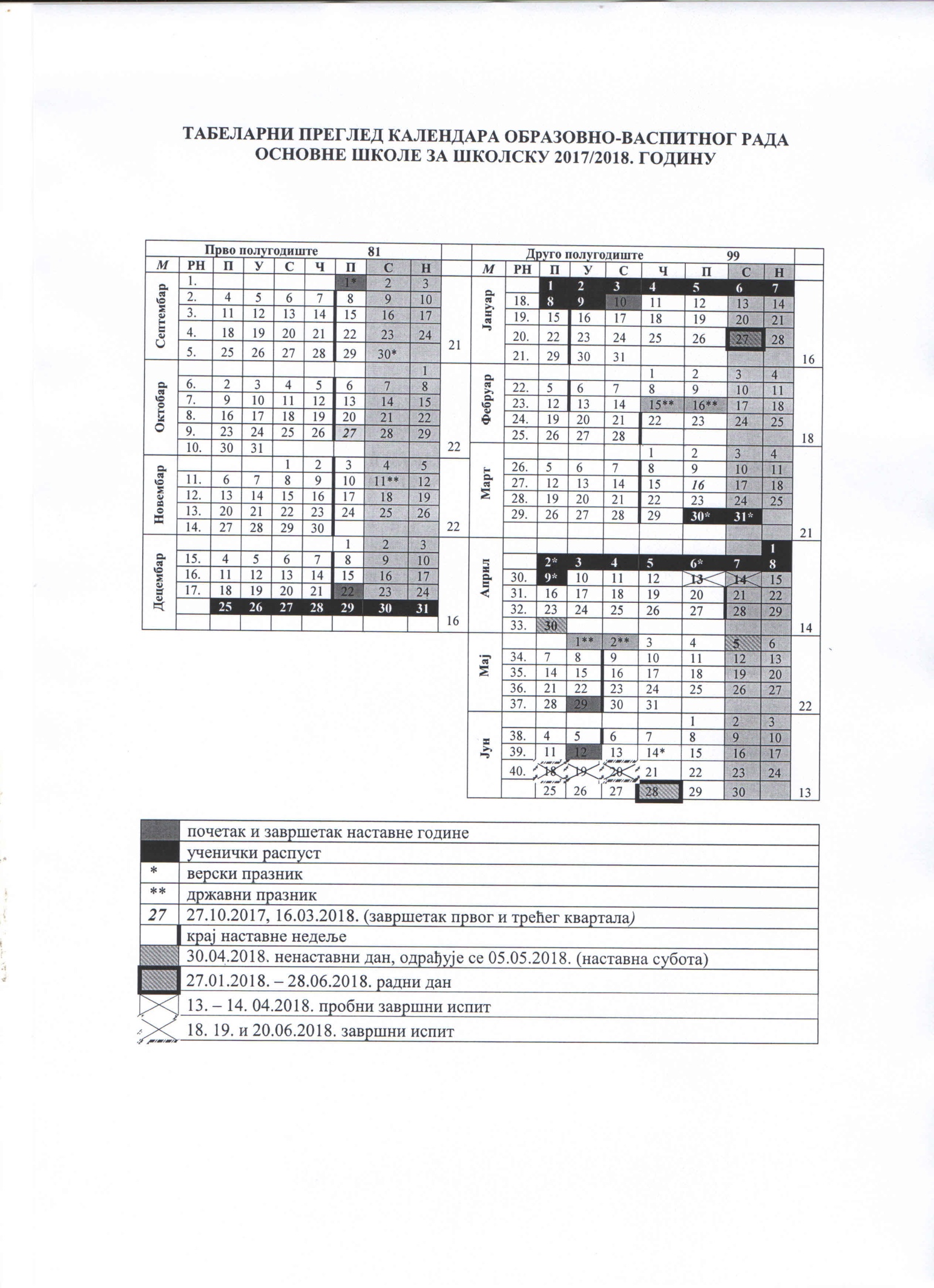 ПЛАН РАДА ОСНОВНОГ ОБРАЗОВАЊА И ВАСПИТАЊАПредметни фонд часова у нижим разредимаСа понуђене листе изборних наставних предмета ученици су бирали предмете – Верска настава или грађанско васпитање, Чувари природе, Народна традиција  и Од играчке до рачунара. Облици образовно-васпитног рада којима се остварују обавезни и изборни наставни предмети су редовна и допунска настава.Предметни фонд часова у вишим разредимаНАСТАВНИ ПЛАНЗА ПЕТИ И ШЕСТИ РАЗРЕД ОСНОВНОГ ОБРАЗОВАЊА И ВАСПИТАЊА____________
1 Назив језика националне мањине у школама у којима се настава одржава на матерњем језику националне мањине.2 Реализује се у школама у којима се настава одржава на матерњем језику националне мањине.* Број часова за ученике припаднике националних мањина3 Ученик бира један од понуђених наставних предмета.4 Ученик бира страни језик са листе страних језика коју нуди школа у складу са својим кадровским могућностима и изучава га до краја другог циклуса5 Ученик може да изабере овај предмет, али није у обавези.Облици образовно-васпитног рада којима се остварују обавезни и изборни наставни предмети Облици образовно-васпитног рада којима се остварују обавезни и изборни     наставни предмети* Oбавезан је за све ученике који су се определили за певање у хору, а прошли су проверу музичких способности. Облици образовно-васпитног рада којима се остварују обавезни и изборни наставни предметиРЕДОВНА НАСТАВАСви планови су саставни део Годишњег  плана рада и чине његов прилог.ДОПУНСКА НАСТАВАОдвијање ове наставе вршиће се током целе године са свим ученицима од првог до осмог разреда, с циљем да се убрза развој и омогући савлађивање наставних садржаја. Допунска настава организоваће се у зависности од потреба и броја ученика по групама, у паровима или индивидуално. Евиденција о раду водиће се у посебним дневницима осталих облика образовно- васпитног рада .Допунска настава је намењена ученицима који повремено заостају у раду, због неуједначеног претходно стеченог знања, различитих способности ученика и дужег одсуствовања са наставе. Допунска настава за ученике млађих разреда реализоваће се са по једним часом недељно, односно 18 часова из српског језика и 18 из математике.ПРИПРЕМНА НАСТАВАОрганизује се за ученике од петог до осмог разреда који су упућени на полагање поправног испита, као и за ученике осмог разреда у оквиру припреме за завршни испит.  Припремни рад организује се пре полагања поправног испита и то пет радних дана са по два часа наставе дневно за сваки предмет,а за ученике осмог разреда припремна настава се организује током другог полугодишта, а 10 дана пред пологање завршног испита у трајању од два часа дневно.РАЗРЕДНИ ИСПИТИРазредни испит полаже ученик који није похађао наставу више од трећине  укупног годишњег фонда часова, а оцењивањем је утврђено да није савладао градиво предвиђено програмом, и ученик од  петог до осмог разреда који није оцењен из једног или више предмета. Ученик полаже разредни испит из предмета из којег није извођена настава више од трећине часова предвиђених наставним планом и програмом.ДОДАТНА НАСТАВАДодатно васпитно - образовни рад се организује за ученике од четвртог до осмог разреда и то у трајању од једног часа недељно односно 36 часова годишње за ученике од четвртог до седмог разреда, као и  за ученике осмог разреда 34 часова годишње.Додатна настава се организује за ученике који на редовној настави показују изразито занимање за предмет, који поседују могућности које се могу још више развити интензивним индивидуалним радом тј. за тзв. напредне ученике. Ученик додатну наставу може похађати током целе године или по потреби у договору са наставником.Обично се одржава 1 до 2 часа недељно или у оквиру часова редовне наставе, а облик наставе који наставник користи је искључиво индивидуални рад. Групу додатне натаве чини највише до 10 ученика, не постоји програм прописан од стране Министарства, нити се овај рад оцењује. Уобичајено је да се ученици на тој настави припремају за такмичења из наставног предмета, али треба узети у обзир да учествовање на такмичењима није једини циљ организовања додатне наставе.  Горе наведени планови су саставни део Годишњег плана и чине његов прилог.                       Фонд часова припремног васпитно - образовног рада(припрема ученика за полагање поправних испита)п р о ц е н а Годишњи фонд друштвено - корисног радаСТРУКТУРА  40 - ЧАСОВНЕ  РАДНЕ  НЕДЕЉЕОРГАНИЗАЦИЈА  РАДА ПРОДУЖЕНОГ БОРАВКАОсновна школа организује продужени боравак као посебан облик образовно – васпитног рада са ученицима који се реализује у школи после ипре часова и у оквиру кога ученици имају самосталан рад и низ различитих облика слободних активности и ради остваривања одређених социјално – педагошких циљева и задатака:допринос истинској демократизацији основног образовања и васпитања, нарочито ублажавање последица створених деловањем наглашених социјалних разлика у друштву,хуманије реаговање на потребе преангажованих родитеља или старатеља које омогућује успешније обављање послова и радних задатака на радним местима у предузећима и установама,потпуније обезбеђивање услова за интелектуални, емоционални, морални, естетски, радни, социјални и укупн психофизички развој   личности, првенствено  деци која потичу из породица које из објективних или субјективних разлога нису у могућности да целовитије остварују своју животну и социјалну функцију;стварање предуслова за органзовано праћење одмерености и примерености захтева утврђених заједничким планом и програмом, уџбеницима, приручницима и другим изворима знања.стицање повратних информација о укупној ваљаности примењених метода, облика и средстава у процесу образовно – васпитног рада, посебно на часовима самосталног рада ученика, у активностима у слободном времену ученика и у вредновањима писмених и практичних радова ученика;хуманизација интерперсоналних односа у школи и у сарадњи са родитељима ученика                                      	Сви облици  и видови образовно – васпитног рада са ученицима обухваћеним продуженим боравком проистичу из Заједничког плана и програма образовно – васпитног рада у основној школи, с тим што се домаћи задаци ученика организују и извршавају у школи, и то као посебни, распоредом предвиђени часови самосталног рада или интегрално са осталим, наставним и другим часовима рада у школи.Самосталним  радом ученици у продуженом боравку, уз стручно педагошку помоћ и сарадњу са наставником, утврђују, продубљују, примењују и коначно усвајају нова знања, умења и навике.Ученику у продуженом боравку могу се плански и педагошки организовано задавати следећи припремни домаћи задаци, као што су;читање обавезне школске и домаће лектире,читање листова и часописа за децу,коришћење правописа, лексикона, енциклопедија и разноврсних касета са звучним и звучно – визуелним садржајима,меморисање краћих поетских и прозних текстова,вођење дневника и календара свата око нас,извођење посматрања и практичних радова са записивањем и илустровањем, односно снимањем,гледање и слушање одређених позоришних и филмских представа, као и телевизијских и радио емисија,посећивање културно – просветних установа, историјских и других значајних или знаменитих објеката,праћење изложби и учествовање у манифестацијама,учествовање у хуманитарним и другим друштвено - корисним акцијама, нарочито оним еколошког карактера,израда мање сложених дидактичких материјала,О планирању и остваривању ових активности ученика редовно се упознају родитељи на родитељским састанцима или у оквиру » дана отворених врата «, и то на основу добро вођене евиденције.Активности у слободном времену ученика имају првенствено рекреативно – забавни и стваралачки карактер, и оне могу бити радно – техничке, производне и хуманитарне, затим културно – уметничке, спортске и забавне.Организују се на принципу потпуне слободе избора, добровољности, и самоорганизованости ученика у оквиру различитих група и колектива, како би   омогућиле да у њима ученици стварају, откривају, представљају, увежбавају, одмеравају, изражавају речима, звуцима, покретима, бојама и другим разноврсним облицима и средствима. У њима ученици учествују без обзира на узраст, а у зависности од интересовања за садржајима који се плански и организовано нуде. Ученицима у продуженом боравку организује се исхрана у школи са најмање три оброка (доручак, ужина и ручак). О квалитету јеловника исхране ученика брину одговарајуће организације задужене за бригу о исхрани деце у школама.АКТИВНОСТИ У ПРОДУЖЕНОМ БОРАВКУ ОСНОВНЕ ШКОЛЕ » ВЕЉКО ДУГОШЕВИЋ « РУМАЈутарње прихватање ученика које почиње у  5,30 часоваЈутарња фискултура - рекреација у трајању од 5 – 10 минутаДоручак у 8.00 часоваОбавезне преподневне активности из српског језика, математике и света око нас везане за наставне садржаје обрађене претходног данаУжина у 09.15 часоваРекреативна пауза на отвореном просторуЛиковне, музичке или друге активности по избору ученикаДруштвене игре ученикаРучакТри одмора ученика у трајању од 10 минутаЦИЉЕВИ И ЗАДАЦИ НАСТАВЕ У ПРОДУЖЕНОМ БОРАВКУсавладавање наставних садржаја часова редовне наставе предвиђених годишњим планом и програмом школестварање радних навикапоштовање програмске структуре рада школеприхватање активности и активан однос према радумарљивост и уредност у радуразвијање осећаја одговорности према себи и другимаразвијање колективног духасоцијализација ученикаприхватање својих и потреба других ученикаразвијање креативности и маштовитости ученика кроз индивидуални и групни радразвијање моторичких способностиразвијање такмичарског духаразвијање осећаја заједништва и припадања групиСТРУЧНА ВЕЋА И ТИМОВИ У ШКОЛИ	Тим за Школско развојно планирање чине: Јасмина Вукановић (директор школе), Данијела Гуга ( координатар), Слађана Ралић, Анђелка Столић , Боса Винчић и Дајана Посиловић.	Стручни актив за развој школског програма чине: : Јасмина Вукановић, ( директор школе), Милица Буловић ( координатар) и представници стручних већа школе.	Тим за самовредновање рада школе чине: Јасмина Вукановић, (директор школе),  Маријана Тркуља (координатор), Здравко Адамовић, Владимир Бабић, Љиља Милкулек, Сандра Новаковић, Снежана Ракановић и Данијела Чанак.          Тим за заштиту деце/ ученика од насиља, злостављања и занемаривања чине: Јасмина Вукановић,( директор школе), Јелена Драгичевић Берат (координатор), Милица Буловић, Весна Субашић, Борка Гаврић, Драган Вуковић, Ракановић Миодраг, Продановић Снежана, Жељка Јерковић, Татјана Војновић ( секретар ) и Ружица Бркић.	Стручни Тим за инклузивно образовање и подршку ученицим и родитељима чине: Јасмина Вукановић,  (директор школе), Јасминка Димић и Анита Топаловић (координатори), Милица Буловић, Јелена Драгичевић Берат  и представници Одељењских већа.Тим за професионалну оријентацију чине: : Јасмина Вукановић (директор школе), Јасенка Предарски (координатор), Јелена Драгичевић Берат и све ОС-е 7. и 8. разреда.Тим за маркетинг и естетско уређење школе чине: Јасмина Вукановић (директор школе),  Биљана Кљајић (координатор), Данијела Гуга, Мирослава Милић Гогић, Актив учитеља 4. разреда и Сузана Геци.Тим за стручно усавршавање чине: Јасмина Вукановић (директор школе), Милица Буловић, Здравко Адамовић (координатор), Богданка Јанић,  Милена Божић и Гордана Жунић.Тим за израду пројеката чине: Јасмина Вукановић (директор школе), Марија Ратковић (координатор), Дејан Ловчанин, Илија Хојт, Весна Бабић и Татајана Војиновић.Тим за безбедност и заштиту на раду чине:  Јасмина Вукановић (директор школе), Душко Будимир (домар), Милан Смиљанић, Ракановић Миодраг, Златана Петровић, Весна Петровић Видрих, Бранка Малетић и Татјана Војновић (секретар) и Радмила Делић (лице овлашћено за безбедност и заштиту на раду-координатор). Сви председници стручних већа, стручних актива, стручна служба и директор школе чине Педагошки колегијум.РУКОВОДИОЦИ РАЗРЕДНИХ ВЕЋАЈасминка ДимићГордана ЖунићЗдравко АдамовићБоса ВинчићСлађана РалићДејан ЛовчанинАнита ТопаловићСандра НоваковићРуководилац извођења екскурзија: Виших разреда – Борка ГаврићНижих разреда  – Даринка ЖеравићПредседник актива  наставника нижих разреда: Слађана ДелићПредседник актива наставника виших разреда: Наташа РађеновићРУКОВОДИОЦИ СТРУЧНИХ АКТИВААктив наставника српског језика: Ивана УсорацАктив наставника енглеског језика: Наташа РађеновићАктив наставника географије: Борка ГаврићАктив наставника историје: Анђелка СтолићАктив наставника биологије: Драгана БожићАктив наставника изборног страног језика: Владимир БабићАктив наставника математике: Илија ХојтАктив наставника физике и хемије: Сандра НоваковићАктив наставника ТИО: Жељка ЈерковићАктив наставника ликовне и музичке културе: Сузана ГециАктив наставника физичког васпитања: Милан СмиљанићАктив наставника верске наставе: Маринко СимићАктив учитеља:	1.разред- Светлана Лукић					2.разред- Весна Субашић					3.разред- Богданка Јанић					4.разред- Весна ЛалошевићПОДЕЛА  ПРЕДМЕТАРАЗРЕДНА СТАРЕШИНСТВА У ШКОЛСКОЈ  2017/2018. ГОДИНИРАЗРЕДНА НАСТАВАНапомена: одељења I-5 и III -5 су комбинација, као и одељења II-5 и IV -5.ПРЕДМЕТНА НАСТАВА(ОДЕЉЕЊСКЕ СТАРЕШИНЕ) СЛОБОДНЕ АКТИВНОСТИ-СЕКЦИЈЕСекције предметне наставеКултурно – уметничке секцијеДруштвено-хуманитарне организацијеДЕЧИЈИ  САВЕЗ: Милица Буловић, Јелена Драгичевић,Зорана Јовановић, Слађана Делић, , Снежана Гак, Даринка Жеравић и  Наташа ЈелачаПОДМЛАДАК  ЦРВЕНОГ  КРСТА: Весна Субашић, Богданка Јанић и Саша ДејићСАЈТ ШКОЛЕ: Анита Топаловић и Марија Ратковић ЛЕТОПИС  ШКОЛЕ: Данијела ГугаПЛАН КУЛТУРНИХ АКТИВНОСТИ ШКОЛЕПРОГРАМ ШКОЛСКОГ СПОРТА И СПОРТСКИХ АКТИВНОСТИРади развоја и практиковања здравог начина живота, развоја свести о важности сопственог здравља и безбедности, о потреби неговања и развоја физичких способности, као и превенције насиља, наркоманије, малолетничке деликвенције, у оквиру школског програма, реализује и програм школског спорта, којим су обухваћени сви ученици.Прва недеља школског спорта планира се у току обележавања Дечије недеље. Организоваће се  спортске активности за све ученике школе, у складу са њиховим узрастом и могућностима.У оквиру активности планираних за обележавање Дана школе, у мају се планира друга недеља за спортске активности, за све ученике школе, у складу са њиховим узрастом и могућностима.Ученицима који су се определили за неке спортске активности треба указати на оне способности које долазе до изражаја у тој активности и на занимања у којима су те способности пожељне. Посебно треба ученике усмеравати према спортовима и физичким активностима за које су талентовани, а не показују интересовање. Спортске активности које су предвиђене за 2017./18. су наставак богате и разноврсне понуде.Наши ученици  редовно учествују на Уличним тркама,кросевима,Дечјој Олимпијади,акцији   „Покрени точак“,турнирима у малом фудбалу,кошарци и одбојци у оквиру школе.Поред тога,акција „Спорт у школе“ је присутна у нашој школи већ годинама,такмичићемо се и даље на Малим олимпијским играма,али и у скоро свим спортовима у оквиру распореда Савеза спортова Србије.Секције малог фудбала,одбојке и атлетике,као и додатна настава из осталих спортова дају могућност ученицима да се на квалитетан начин баве спортом.                                                                                        Актив наставника физичког васпитањаПЛАН ЗАШТИТЕ ОД НАСИЉА, ЗЛОСТАВЉАЊА, ЗАНЕМАРИВАЊА И ПРОГРАМИ ПРЕВЕНЦИЈЕ ДРУГИХ ОБЛИКА РИЗИЧНОГ ПОНАШАЊАЦИЉ:Превенција и смањење степена вршњачког насиља, злостављања и занемаривања Стварање позитивне социјалне климе, климе поштовања и толеранције у школиУкључивање свих запослених и оних који су од значаја за живот и рад школе у мере превенције и ефикасне заштите од насиљаУспостављање система ефикасне заштите деце од свих видова насиља (психичког, физичког и дигиталног)Дефинисање поступака за заштиту деце од насиља, улога и одговорности свих актера у школиПраћење, евидентирање и примена Посебног протокола	ЗАДАЦИ:Информисање и едукација ученика о њиховим елементарним правима  и правилима понашања, као и последицама кршења Информисање и обука колектива у поступцима понашања у ситуацијма свих облика насиља, као и у области ненасилне комуникацијеФормирање тима за заштиту деце од злостављања и занемаривањаПримена Посебног протокола у ситуацијама насиља - интервентне активностиСарадња са организацијама које су надлежне и укључене у систем заштите на локалном нивоуПРОГРАМ СЛОБОДНИХ АКТИВНОСТИ УЧЕНИКА	У школској 2017/2018. години у школи ће, у зависности од интересовања ученика, бити организован рад бројних секција.	Детаљни оперативни планови рада секција се налазе у Годишњем плану рада школе и налазе се у документацији о раду.У Годишњем плану рада школе скренућемо пажњу само на одређене глобалне тематске целине којима ће се поједине секције бавити.	У раду ових група планиране су следеће секције: секција страног језика, младих историчара, географа, математичка секција, секција младих физичара, биолога, хемичара и еколошка секција.а)	Секција страних језика (енглески језик) радиће по утврђеном годишњем распореду у зависности од интересовања ученика. На основу оперативног плана рада, ученици ове секције припремаће се за такмичења, припремаће драматизације бајки и других текстова и спремаће краће садржаје забавног карактера.. Задужени наставници - актив наставника страних језика.б)	Секција младих историчара радиће према утврђеном оперативном плану. У раду ове секције посебно издвајамо следеће активности:избор ученика - упознавање са научним и културним достигнућима народа, припремање ученика за такмичење.посета музеју, корелација са другим срединамаправљење збирке старог новца и поштанских маракасарадња са друштвеном средином поводом значајних културних догађањаЗадужени наставници: Столић Анђелка и Александар Поповић.в)	Секција младих географавасиона и васионска телаграфичко представљање земље – картографијапрактично извођење оријентације у природикретања земље и њихове последицезанимљиви предели наше земљедревне цивилизације Маја, Ацтека и Инкапредстављање ваневропских и европских земаља  путем паноа и пројектораЗадужени наставници: Гаврић Борка и Ненад Радићг)	Еколошко – биолошка секција (извод из плана; детаљан план за сваки разред је у прилогу)припремање деце за такмичењеформирање еколошког куткагајење цвећа, уређивање двориштаобележавање Дана планете Земљеуређење учионичког просторапосматрање препарата микроскопомправљење препарата - вежбедисекција – рибе, жабеЗадужени наставници: Дејић Саша и  Божић Драгана.д)	Секција младих математичара:Из оперативног плана ове секције издвајамо следеће активности:занимљиви задаци: ребуси, магични квадрат, занимљиве фигуре, задаци – досеткеприпремање и учествовање на такмичењимаЗадужени наставници: Актив наставника математике и наставника разредне наставе 3. и 4. разредађ)	Млади физичари:Из рада ове секције значајно је напоменути:извођење занимљивих огледаприпремање за такмичењарачунски задациЗадужени наставници: Новаковић Сандра е)	Секција младих хемичара:лабораторијски експерименти и огледи, рачунски задациорганизовање мале трибине, квиз такмичењеизрада шема и графикона за потребе наставе хемијеприпремање за такмичењаЗадужени наставник: Биљана Кљајић, Анета АврамовићКУЛТУРНО – УМЕТНИЧКЕ СЕКЦИЈЕ	У саставу културно-уметничке секције су мали хор и велики хор, литерарна секција, драмска секција, рецитаторска  ликовна секција, новинарско-библиотечка и лингвистичка секција.а)	У раду хора издвајамо само неке активности из оперативног плана рада:избор ученика и формирање малог и великог хораподела гласовапевање вокализа и канона (усаглашавање гласова)обрада двогласних хорских композицијаобрада композиција за такмичењеобрада композиција за важне културне манифестацијеЗадужени наставници: Наташа Јелача, Миодраг Ракановић (оркестар)в)	Литерарно  секција:упућивање ученика у писање реферата, критикаорганизовање литерарних конкурсасусрети са књижевницималитерарне вечериприпремање ученика за књижевно стваралаштвоприпремање прилога за културно-уметнички програм ШколеЗадужени наставници: Кристина Мишановићг)	Драмска секција и ритмичка секција:организовање аудиције за глумцеизбор глумаца, позоришне представечиталачке пробе, рад на сценисценографија, костимографија – сарадња са другим професорима и ученицимаприпремање за такмичењаорганизовање представе на свечаности поводом Дана школеЗадужени наставници: Слађана Ралић, Мирослава Милић - Гогићд)	Рецитаторска секција:увежбавање интонације, акцента, паузе, брзине у речима , реченицама, стиховимаизражајно читање и рецитовањеодабир и припрема песама за значајне догађаје у школиЗадужени наставници: Весна Субашић, Ивана Усорац и Весна Грбићђ)	Ликовна секција:припремање радова за учешће на значајним смотрама ликовног стваралаштватеорија ликовног обликовања (анализа ликовних елемената на уметничким и ученичким радовима)припремање радова за учешће на конкурсима и организовање конкурса у школиорганизовање изложби поводом значајних догађаја у школиусавршавање ликовних техника и упознавање нових (сликарских, вајарских, графичких и цртачких)Задужени наставници: Сузана Геци ТЕХНИЧКЕ СЕКЦИЈЕ	У раду ових секција у школи су планиране: Клуб младих техничара и саобраћајна секција.Задужени наставници: Златана Петровић, Жељка Јерковић и Нада Милошевић СПОРТСКО РЕКРЕАТИВНЕ СЕКЦИЈЕ	У раду ових секција посебно се издваја избор ученика, вежбање, тренинзи и припреме за разна такмичења. У школи ће радити атлетска секција,одбојка, фудбал и атлетика.Задужени наставници: актив наставника физичког васпитања.План рада ПО тимаПРОГРАМ ЗДРАВСТВЕНЕ ЗАШТИТЕ УЧЕНИКА У ШКОЛИОснове здравственог васпитања деца и млади добијају, углавном упородици, групи вршњака, школи, здравственим установама и прекосредстава масовних комуникација. Не умањујући значај породице и вршњака,сматрамо неопходним систематски рад на овом плану у оквиру: школе,здравствених установа и путем средстава масовних комуникација јер би тадасва деца и млади били изложени сличним програмима.У нашој школи годинама се изузетан значај придаје здравственом васпитању. Теме се углавном реализују на часовима ОС –е, кроз програмске садржаје наставних предмета, посетом стручњака из Дома здравља и  кроз вршњачку едукацију волонтера Црвеног крста. Здравствено васпитни рад реализује се и кроз редовну наставу, ваннаставне и ваншколске активности. Међутим, потреба за овим радом не опада већ расте годинама.Сматрамо да су ученици, углавном, добро информисани о проблемима здравља, али да недовољно примењују превентивне активности у циљу његовог очувања. Зато је неопходно да здравствено васпитање буде уткано у живот и рад у школи, а када серади о његовом информативном аспекту, да се реализује што чешће применомактивних метода и путем групног рада, а не само фронталним предавањима.Препоруком Министарства  просвете прошле школске године смо били  укључени  у пројекат „ПОКРЕНИМО НАШУ ДЕЦУ“ , за који очекујемо да ће бити настављен и ове школске године, због добробити за здравље и правилан развој ученика.У сврху давања доприноса правилном расту и развоју ученика , од прошле школске године у школи се реализује секција „Здрав,активан срећан“, која ће и у овој школској години бити реализована за ученике виших разреда.НАПОМЕНА: Програмски садржаји се реализују углавном на часовима одељенског старешине, током редовне наставе и слободних активности .Реализују их поред наставног особља и  здравствени радници Дома здравља у Руми.ПРОГРАМ СОЦИЈАЛНЕ ЗАШТИТЕ УЧЕНИКА У ШКОЛИШкола у сарадњи са надлежним установама , пре свега са Центром за социјални рад Рума, брине о социјалној заштити, посебно ученика из осетљивих друштвених  група путем пријава о евентуалном занемаривању или злостављању ученика, консултација, разговора, сугерисања, саветодавног рада са родитељима и ученицима.Уколико је потребно организује се прикупљање и дистрибуција средстава за ове сврхе .ПРОГРАМ ЗАШТИТЕ ЖИВОТНЕ СРЕДИНЕОсновни циљ овог програма је подстицање и развој естетског, еколошког и хигијенског опажања, разумевања и поступања у свим животним ситуацијама, а посебно у школској средини и реализоваће се кроз све сегменте образовно-васпитног рада. У школи функционише ђачка секција која се бави питањима екологије, као и изборни предмет Чувари природе који је најзаступљенији изборни предмет у нижим разредима.. Еколошки саджаји су у великој мери заступљени и у настави у природи.Кључни задаци овог програма реализоваће се кроз следеће области:
а) уређење и одржавање ширег простора
б) уређење и одржавање унутрашњег простора школе         
Носиоци овог програма биће сви учесници васпитно-образовног рада.ПРОГРАМ САРАДЊЕ СА ПОРОДИЦОМЦиљ:Организовати облике активности који ће :подићи на виши  ниво партнерство родитељи-школа пружити помоћ и подршку  родитељу  при обављању педагошке функцијеЗадаци :допринети складном деловању породице и школе у  образовању и васпитању ученикаобезбеђивати и инсистирати на редовној, трајној и квалитетној сарадњи родитеља и школеостваривати позитивну  интеракцију  наставнник- родитељобезбедити информисаност  родитеља  о променама у образовању  које се остварују у школи и код ученикаПрограм ће с остварити кроз:ИЗЛЕТИ, ЕКСКУРЗИЈЕ И НАСТАВА У ПРИРОДИ	Одељењска и стручна већа школе предлажу програм екскурзије, излета  и наставе у природи, који достављају наставничком већу ради разматрања и доношења. Предложени план и програм разматра и на њега даје сагласност Савет родитеља школе.	План и програм ових активности садржи: образовно-васпитне и здравствене циљеве и задатке, садржаје којима се постављени циљеви реализују; планирани обухват ученика, носиоце предвиђених садржаја и активности; време трајања; путне правце; техничку организацију и начин финансирања.	Реализацији  екскурзије приступа се уз претходну писмену сагласност родитеља најмање 60% ученика истог разреда , изутетно 60% родитеља ученика истог одељења. Настава у природи се организује уз писмену сагласност родитеља , за најмање две трећине ученика одељења.ПЛАН   ЗА  ОСТВАРИВАЊА ЕКСКУРЗИЈА 	Правилником о програму за остваривање екскурзије у првом и другом циклусу основног образовања и васпитања (" Службени гласник РС-Просветни гласник'', број: 7/2010.) и Упутство за реализацију екскурзије и наставе у природи за основну школу –мишљење Министарства просвете бр. 610-00-790/2010-01 од 16.9.2010. године   утврђен је начин и поступак планирања, припремања, органозовања и извођења екскурзија и наставе у природи  у основној школи.Као индиректни корисник буџетских средстава , школа је дужна да се приликом организовања екскурзије и наставе у пририоди придржава Закона о јавним набавкама ( „Сл. гласник РС“ бр. 124/2012) .Циљ екскурзије и наставе у природи , као облика васпитно- образовног рада, јесте да доприноси остваривању циљева и задатака образовања и васпитања, циљева и задатака наставних предмета, као и непосредно упознавање са појавама и односима у природној и друштвеној средини, културним, историјским и духовним наслеђем и привредним достигнућима. Задаци екскурзије и наставе у природи  су продубљивање, проширивање знање и искустава ученика и њихово повезивање и примена, развијање љубави према отаџбини, њеној историји, култури и природним богатствима, неговање позитивног однса према свим грађанима, њиховим националним, културним, етичким и естетским вредностима, неговање другарства,солидарности, осећаја заједништва, успостављање непосреднијег односа између наставника и ученика и ученика међусобно..Садржаји програма у складу са наставним планом и програмом се остварује по циклусима образовања и васпитања.Наведене задатке екскурзије, који су бројни и разноврсни треба посматрати кроз чињеницу да се екскурзије реализују током целокупног основног образовања и васпитања и да постоји кумулативни ефекат тог облика рада. Пуни смисао и оправданост постојања екскурзије је управо у њеној трансферној вредности на даљи развој ученика.У стручној припреми учествују сви наставници, имајући у виду циљ и задатке сваке екскурзије, где треба пажљиво да се упознају са маршрутом и могућностима које она пружа. Наставничко веће може да одреди једног наставника за стручног вођу пута, који ће на себе преузети обавезу стручне припреме екскурзије, оперативни план рада за сваки дан проведен на екскурзији са прецизно одређеним објектима и местима обиласка и активности које треба реализовати.По повратку са екскурзије, стечена знања и искуства треба што више интегрисати у наставни процес.Време реализације екскурзија је од друге половине маја и током априла, што ће у великој мери зависити од временских услова, за ученике ос 1. До 7. Разреда, а за ученике 8. Разреда друга половина октобра.Рекреативна настава за ученике од првог до четвртог разреда планира се за период друга половина  априла, прва недеља маја 2018.године, у трајању од 7 дана, у зависности од избора комисије састављене од представника Савете родитеља ученика разреда за које се организује настава у природи и директора школе , а у чијем раду учествује шеф рачуноводства и секретар школе.  ИЗЛЕТИПланирају се два излета за ученике нижих разреда – у јесењем и пролећном периоду. Место и време излета одредиће се у сарадњи са разредним активима, директором школе и стручном службом, а на основу одлуке Покрајинског секретаријата за образовање и културу.Глобални план рада школске библиотеке за школску 2017/2018. годинуСептембар(22 радних дана ; 176 сати)Октобар(21 радна дана ; 168 сати)Новембар(21 радних дана ; 168 сати)Децембар(17 радних дана ; 136 сати)Јануар(11 радних дана ; 88 сати)Фебруар(18 радних дана ; 96сати)Март(23 радних дана ; 184 сатa)Април(17 радних дана ; 156 сати)Мај(21радни дан ; 168 сати)Јун(9 радних дана ; 72 сата)ДЕЧЈЕ И УЧЕНИЧКЕ ОРГАНИЗАЦИЈЕПЛАН РАДА ДЕЧЈЕГ САВЕЗАПЛАН  РАДА ПОДМЛАТКА  ЦРВЕНОГ КРСТАПЛАН  РАДА ЂАЧКОГ ПАРЛАМЕНТАНа основу члана 105. Закона о основама система образовања и васпитања у школи је оформљен Ученички парламент. Ученички парламент сачињен је од по два представника  ученика VII и VIII разреда по одељењима. Чланови Ученичког парламента састају се два пута у полугодишту  или по указаној потреби.Координатор Ученичког парламента је наставник Марија Стефановић.САСТАВ ПАРЛАМЕНТА И НАЧИН ИЗБОРА1. Чланове Ђачког парламента сачињавају представници из одељења VII и VIII разреда.2. Мандат посланика траје једну школску годину.3. Посланике бира одељење тајним гласањем.4. Парламент бира председника, потпредседника и записничара.5. Записничара именује председникПРОБЛЕМИ КОЈИМА ЋЕ СЕ БАВИТИ ПАРЛАМЕНТ1. Организација културног и забавног живота у школи.2. Односи ученик – ученик3. Односи ученик – наставник4. Понашање ученика у школи5. Слободне активности школе6. Хигијена школе7. Учење8. Прослава матуре9. Сарадња са парламентима других основних школаПЛАНОВИ СТРУЧНИХ, РУКОВОДЕЋИХ И УПРАВНИХ ОРГАНА ШКОЛЕПЛАН  РАДА НАСТАВНИЧКОГ ВЕЋАПЛАН РАДА СТРУЧНИХ ВЕЋАПЛАН РАДА ОДЕЉЕЊСКИХ ВЕЋАПЛАН РАДА ОДЕЉЕЊСКОГ СТАРЕШИНЕСви планови рад Одељењског старешине су саставни део Годишњег  плана рада и чине његов прилог.ПЛАН  РАДА САВЕТА РОДИТЕЉАУ школској 2017/2018. години , активност Савета родитеља одвија ће се у складу са Законом о основама система образовања и васпитања  и Пословником о раду Савета родитеља.
На седницама Савета родитеља разматраће се следеће теме:Конституисање Савета родитеља, избор председника, потпредседника, представника Савета родитеља у Школски одбор, представника родитеља у стручни актив за развојно планирање и друге тимове у школи,разматрање  извештаја о реализацији Годишњег плана рада  за школску 2016/2017. године, Годишњег плана рада за школску 2017/2018. годину, извештаја о вредновању, самовредновању; предлаже мере за за осигурање квалитета и унапређивање образовно-васпитног рада учествовање у поступку предлагања изборних предмета, у складу са кадровским могућностима школе, као и у поступку избора уџбеника Представник Савета родитеља учествује у поступку избора понуђача за дистрибуцију ђачке  ужине и осигурања ученика, реализацију наставе у природи и ученичке екскурзије разматра и прати услове за рад установе, услове за одрастање и учење, безбедност и заштиту деце и ученикадаје сагласност на програм и организовање екскурзије, односно наставе у природи и разматра извештаје о њиховом остваривњуразматра намену коришћења средстава од донација и предлаже Школском  одбору намену њиховог коришћењапредлаже своје представнике у стручни актив за развојно планирање и у друге тимове школеразматра друга питања утврђена Статутом школе и позитивним законским прописима.ПЛАН СТРУЧНИХ САРАДНИКА ШКОЛЕПЛАН РАДА ПЕДАГОШКО-ПСИХОЛОШКЕ СЛУЖБЕ ШКОЛЕЦИЉПедагог установе применом теоријских и практичних сазнања психологије као науке доприноси остваривању и унапређивању образовно-васпитног рада у установи у складу са циљевима и принципима образовања и васпитања и стандардима постигнућа ученика дефинисаних Законом о основама системаобразовања васпитања, као и посебним законима.ЗАДАЦИ Учешће у стварању оптималних услова за развој деце и ученика и остваривање образовно-васпитног рада, Праћење и подстицање целовитог развоја детета и ученика, Подршка васпитачима у креирању програма рада са децом, предлагање и организовање различитих видова активности, које доприносе дечјем развоју и напредовању, Пружање подршке наставнику на унапређивању и осавремењивању васпитно- образовног рада,  Пружање подршке родитељима, односно старатељима на јачању њихових васпитних компетенција и развијању сарадње породице и установе по питањима значајним за васпитање и образовање деце и ученика, Учествовање у праћењу и вредновању образовно-васпитног рада, Сарадњa са институцијама, локалном самоуправом, стручним и струковним  организацијама од значаја за успешан рад установе,  Самовредновање, стално стручно усавршавање и праћење развоја педагошке науке и праксе.ПЛАН РАДА ПСИХОЛОГА ШКОЛЕПЛАН РАДА ШКОЛСКОГ ОДБОРА	Школски одбор у оквиру своје надлежности представља план за ову школску годину:Усклађивање  општих аката школе са законском регулативомУсвајање предлога финансијског плана и Финансијског плана установеУсвајање Школског програма и Годишњег плана рада школеУсвајање Годишњег извештаја о остваривању годишњег плана рад школеУсваја  Школски  развојни  план и разматра извештај о његовом остваривањуРазматра остваривање исхода образовања и васпитањаПредузимање мера за побољшање услова рада и остваривања образовно- васпитног радаУсвајање извештаја о извођењу екскурзија и наставе у природиОдлучивање о пословању школе и остваривању сопствених прихода у складу са законом и финансијским планом школеОдлучивање о избору ђака генерацијеОдлучивање  по жалби, односно по приговору   на решење директора Разматрање свих осталих питања утврђених  Статутом  и другим општим актима школеПЛАН РАДА ДИРЕКТОРАУчешће у изради Годишњег програма рада школеУчешће у изради Извештаја о раду школеИзрада распореда рада наставникаИзрада поделе предмета на наставникеПредлог организације техничког особљаОрганизација нормативних аката школеПраћење реализације плана опремања и инвентараПраћење утрошка финансијских средставаПраћење законских прописаПосете часовима наставеСаветодавни рад са родитељима ученикаИнструктивни рад са наставницимаАнализа успеха и остваривања годишњег програмаУчешће у изради извештаја и анализа о раду школеАнализа остварености годишњег плана рада школеСарадња са педагогом и психологом школеСарадња са спољном срединомСарадња са МинистарствомСарадња са школама са подручја града и општинеСарадња са организацијама и институцијама које доприносе реализацији програма рада школеОрганизација стручног усавршавања Вођење педагошке документацијеПрисуствовање стручним активима и семинаримаРад у школским ТимовимаРад на маркетингу школеРеализација пројеката предвиђених у наредном периодуПЛАН РАДА ПОМОЋНИКА ДИРЕКТОРАПрипрема и учешће у раду стручних органа школеУчешће у изради Годишњег програма рада школе Учешће у изради Извештаја о раду школеИзрада нумеричких извештаја о успеху ученика у току школске годинеИзрада статистичких извештаја у току школске годинеУчествовање у припреми седница стручних органа школеАнализа годишњих планова актива и секцијаОрганизовање додатне и допунске наставе и слободних активностиПреглед и помоћ у реализацији стручног усавршавања запосленихАнализа успеха ученика у току школске годинеОрганизовање поправних и разредних испита за ученикеВођење евиденције о активностима школе у току годинеОрганизовање такмичења ученикаОбављање других свакодневних задатака ПЛАН РАДА СЕКРЕТАРА ШКОЛЕ      За школску 2017/18. годину , секретар школе планира извршавање следећих задатака: Уношење података у информациони систем  „Доситеј“ Решавање проблема око преузимања запослених  који су нераспоређени у школској 2017/18.Решавање кадровских питања и израда пратеће документацијеОрганизовање поступака јавних набавки , учествовање у раду комисије за јавне набавке Усклађивање општих аката школе са позитивним законским прописимаОрганизација и учествовање у раду комисија Савета родитеља за избор агенција за реализацију екскурзије и наставе у природи Учествовање у организацији такмичења ученика Припрема текста конкурса  за   попуну слободних радних места Слање кварталних извештаја о остваривању плана јавних набавки  Сарадња са ученицима, родитељима, запосленима у школи ,као и лок. заједницом Похађање семинара стручног усавршавања Други послови у складу са свакодневним радним задацима ПЛАН  ШКОЛСКИХ  ТАКМИЧЕЊАПЛАН  ИОП ТИМА ПРОИЗВОДНИ И ДРУШТВЕНО – КОРИСТАН РАД	Ова активност оствариваће се у свим разредима од првог до осмог, у трајању од 1 до 3 дана у школској години, односно од 5 до 15 часова у току школске године.	Први разред 5 часова по одељењу, други разред 6 часова по одељењу, трећи разред 7 часова по одељењу, четврти разред 8 часова по одељењу, пети разред 10 часова по одељењу, шести 12 часова по одељењу, седми и осми разред 15 часова по одељењу.САРАДЊА ШКОЛЕ СА ДРУШТВЕНОМ СРЕДИНОМПЛАН БЕЗБЕДНОСТИ И ЗДРАВЉА НА РАДУПрограм безбедности и здравља на раду обухвата заједничке активности школе, ангажованог правног лица , родитеља и локалне самоуправе, усмерене на развој свести за спровођење и унапређивање безбедности и здравља на раду. Те активности се састоје у периодичним  прегледима  и испитивању  опреме за рад ,  електричних  инсталација, грејања и других  инсталација како би се  одржавали у  исправном стању, у складу са техничким прописима и одређеним стандардима, на начин који обезбеђује одговарајућу сигурност запослених и ученика.  Периодичне прегледе и провере исправности врше лица са одговарајићим лиценцама, a са којима је школа закључила уговоре за обављање послова из безбедности и заштите здравља на раду.  Оспособљавање запослених и ученика -послодавац је дужан да изврши теоријско и практично оспособљавање запослених за безбедан и здрав рад при заснивању радног односа, премештању на друге послове, приликом увођења нове технологије, односно нових средстава за рад, као и код промене процеса рад. Провера теоријске и практичне оспособљености запосленог за безбедан и здрав рад обавља се на радном месту. Ове године планира се обука запослених у скалду са Правилником о начину пружања прве помоћи, врсти средстава и опреме који морају бити обезбеђени на радном месту, начину и роковима оспособљавања запослених за пружања праве помоћи. Одељењски старешина и наставници који с ученицима обрађују одговарајуће програмске садржаје обавезни су да ученике упознају са опасностима с којима се могу суочити за време остваривања образовно- васпитног рада и других активности које организује школа, као и с начином понашања којим се те опасности избегавају или отклањају. Сарадња са државним органима и органима локалне самоуправе  - Ради спровођења мера безбедности и здравља, Школа сарађује са државним органима и органима локалне самоуправе, као и другим субјектима с којима је таква сарадња потребна, а посебно са  Министарством просвете, науке и тех.развоја  , Министарством унутрашњих послова , органима  локалне самоуправе,  Центром за социјални рад у Руми, Домом здравља у Руми и другим службама. План рада педагошког колегијума Педагошки колегијум чине председници стручних већа и актива, педагошко-психолошка служба. Педагошки колегијум разматра питања и заузима ставове у вези са пословима директора из чл.61 став 3. тачке 2 - 5 Закона о основама система образовања и васпитања.* Начини праћења реализације програма рада педагошког колегијума и носиоци праћења: Директор школе, помоћник директора и педагошко-психолошка служба у консултацијам и прегледу документације на састанцима крајем сваког месеца ПЛАН СТРУЧНОГ УСАВРШАВАЊА НАСТАВНИКА И УНАПРЕЂИВАЊА ВАСПИТНО - ОБРАЗОВНОГ РАДАПлан рада Тима за стручно усавршавањеКонкретизација стручног усавршавања врши се у плановима ментора, стручних актива наставника и Наставничког већа школе.  Ови планови поред задужења за реализацију имају и рокове извршења сваке теме.  Стручно усавршавање наставникаСтручно-педагошко усавршавање наставника и стручних сарадника реализује се кроз:Дидактичко – методичко усавршавањеУсавршавање у ужој наставној областиСтручно усавршавање организује се кроз:индивидуално усавршавањеусавршавање у школиусавршавање ван школеИНДИВИДУАЛНО УСАВРШАВАЊЕПланира се и спроводи самостално, у складу са радним искуством и задацима на којима је појединац ангажован у остваривању целокупне делатности школе. Може бити педагошко-психолошког карактера или везано за област ужестручног рада. Постиже се праћењем новина уобразовно-васпитном раду, преко часописа и стручне литературе, учешћем на семинарима у оквиру своје струке, припремањем испита за лиценцу и применом савремених облика и метода рада у настави.УСАВРШАВАЊЕ У ШКОЛИПланира се и спроводи за приправнике и наставнике са радним искуством, на нивоу, Наставничког, Одељењских и Стручних већа, у виду теоријских предавања, држања угледних часова, истраживачког рада и праћењем стручне литературе.Програм стручног усавршавања на нивоу школе:Реализација угледног часа - чланови Стручног веће разредне наставе одржаће најмање три угледна часа,чланови Стручног већа природних наука најмање три угледна часа и чланови Стручног већа друштвено-језичке групе предмета по најмање три угледна часа у току године. Угледни часови су конкретизовани у месечним плановима рада.Семинар у школи: За ову школску годину је предвиђено организовање семинара ушколи  у зависности од одобрених  финансијских средстава.УСАВРШАВАЊЕ ВАН ШКОЛЕСеминари у организацији Министарства просвете за разредну и предметну наставу.Семинари које организују Министарство просвете, стручна друштва и удружења.Унапређење образовно-васпитног радаСтручно усавршавање у школи организоваће се у функцији унапређења образовно-васпитног рада и увођења педагошких иновација:рад у групамапримена активних метода рада у наставипримена петоминутних испитивања у функцији повратне информацијепримена тимског радаистраживачка делатносткоришћење визуелне технологије у наставиЦиљеви увођења иновацијаПодизање нивоа ефикасности наставе уз поштовање индивидуалних разлика међуученицима; стварање система јединственог деловања на ученике; остваривање корелације међу предметима, чиме се омогућава трансфер знања.Задаци увођења иновацијаОбнављање, проширивање и продубљивање теоријских знања реализовањем практичних предавања, кроз учење путем открића и путем решавања проблема; размена искуства кроз дискусије о одржаним практичним и огледним часовима; коришћење корелације међу предметима као могућност тимског рада.Кроз ове видове иновација очекује се да се код ученика оствари:разбијање монотонија да је сваког дана све исто;упознавање различитих метода и техника учења;упознавање разних могућности коришћења уџбеника и литературе:откривање веза између различитих градива, чиме се омогућује ефикасније усвајање градива;развијање позитивне мотивације за рад, путем прилагођавања радних задатака, у складу са способностима и знањима ученика.ПЛАН УВОЂЕЊА У ПОСАО ПРИПРАВНИКАПравилником о дозволи за рад наставника, васпитача и стр. Сарадника ( „Сл. гласник РС“бр. 22/05, 51/08, 88/2015, 105/2015, 48/2016) регулисан је поступак увођења у посао наставника, односно стручног сарадника као приправника и оспособљавање за самосталан рад у струци.  Програмом увођења у посао приправник, наставник, васпитач, стручни сарадник стиче знања и развија вештине и способности потребне за остваривање образовно-васпитног рада који се односе на:1. Наставник2. Васпитач у дечијем вртићу3. Васпитач у школи са домом и дому ученика4. Стручни сарадник5. БиблиотекарДа би се наставник, васпитач и стручни сарадник професионално развијао и усавршавао неопходно је да има могућност:	- приступа информацијама, новим знањима, вештинама и методама рада;	- приступа новим технологијама и знањима о њиховој употреби; 	- упоређивања и грађења веза са другим областима и знањима;	- размене професионалних знања и искустава са другим наставницима, васпитачима и стручним сарадницима;	- напредовања и стицања звања.	Основни циљ увођења у посао је оспособљавање приправника за самостално извођење образовно-васпитног рада. У току периода приправништва наставник, васпитач и стручни сарадник, подржан од стране ментора и искуснијих колега, унапређује своја знања стечена на факултету, стиче нова знања и примењује различите облике и методе рада.	 Све ове активности се остварују у циљу професионализације рада наставника, васпитача и стручног сарадника при чему је крајњи циљ унапређивање образовне праксе и осигурање квалитета образовања и васпитања.		Увођење у посао остварује се кроз оспособљавање приправника за самосталан образовно-васпитни, васпитно-образовни, васпитни и стручни рад (даље: образовно-васпитни рад) и припрему за полагање испита за лиценцу. То је први корак ка професионалном развоју након стеченог базичног образовања  и он се остварује припремом приправника за полагање испита за лиценцу, за даље стручно усавршавање и стицање звања. Све ово чини систем којим се доприноси професионализацији у образовању.	Увођењем у посао приправник стиче знања и развија вештине и способности потребне за самостално остваривање образовно-васпитног рада.		Програм увођења у посао садржи и посебан део који се односи на оспособљеност за рад са децом и ученицима са сметњама у развоју. Овим програмом који садржи  основна знања из ове области и потребно је да њиме овладају сви који су запослени у образовно-васпитним установама. Овај програм је одштампан уз Правилник и чини његов саставни део.	Програмом увођења у посао постављени су захтеви који се односе на: планирање, програмирање, оставривање и вредновање образовно-васпитног рада; праћење развоја и постигнућа деце и  ученика; сарадњу са колегама,  породицом  и локалном заједницом; рад са децом са сметњама у развоју; професионални развој; документацију наставника, васпитача и стручних сарадника. 	Изабране области покривају целину образовно-васпитног рада и свака од њих има своје место и улогу у циљу успешног остваривања образовно-васпитне праксе. На факултету се стичу одређена теоријска знања, неопходна за рад, али не и довољна за рад у области образовања. Свет рада и пракса у области образовања захтева и практичну примену теоријских  знања, уз коришћење различитих вештина и способности. Програм увођења у посао управо полази од тих потреба приправника  како би се створила основа за даљи развој професионалних компетенција.	Осим нивоа знања, нужно је и разумевање основних принципа, поступака и метода рада, као и њихова практична примена. Од приправника се очекује да промишља и вреднује своју праксу и да у складу с тим  теоријска знања примењује у педагошкој пракси	 Примери различитих нивоа  знања, вештина и способности потребних за самостално обављање образовно- васпитног рада (примери из Програма)Припремање наставника приправника за успешан васпитно-образовни рад одвијаће се у сарадњи са ментором, педагошко-психолошком службом као и у оквиру стручних већа.Евиденција о увођењу у посао приправника	Евиденција ментора и приправника има значајну функцију у процесу увођења у посао и стицању лиценце. На овај начин ментор и приправник документују процес учења и подучавања, како у раду приправника, тако и у раду ментора, што осигурава трајност података и олакшава начин приказивања постигнутих резултата.	Све ове активности се остварују у установи што олакшава припрему приправника за полагање испита за лиценцу.Према Правилнику, евиденцију воде установа, ментор и приправник.	Установа води евиденцију о запосленим приправницима, ствара услове за успешно савладавање програма и оспособљавање за самосталан образовно-васпитни рад.	Ментор води евиденцију о раду приправника која садржи податке о: временском периоду у коме је радио са приправником, темама и времену посећених часова, односно активности, запажањима о раду приправника у савладавању програма, препорукама за унапређивање образовно-васпитног рада и оцени поступања приправника по датим препорукама.	Приправник води евиденцију о свом раду: сачињавањем месечног оперативног плана и програма рада; израдом припреме за одржавање часа, односно активности; изношењем запажања о свом раду и раду са децом, односно ученицима, о посећеним часовима, односно активностима, о својим запажањима и запажањима ментора. Евиденција о раду и запажањима приправника доставља се ментору. 	Правилником је уређена и систуација када приправнику престане радни однос у установи пре истека приправничког стажа. Прописано је да приправник преноси у другу установу евиденцију о свом раду и мишљење ментора о увођењу у посао до престанка радног односа. На овај начин стварају се услови за настављање увођења у посао наставника, васпитача и стручног сарадника након престанка радног односа приправника у току приправничког стажа.Провера савладаности програма увођења у посао приправника		Као што је новина увођење у посао приправника, тако је нова и провера савладаности програма, коју врши комисија у седишту установе у којој је приправник запослен.  		Провера савладаности програма увођења у посао приправника остварује се најраније након годину дана рада у установи извођењем одговарајућег облика образовно-васпитног рада, и то: извођењем и одбраном часа наставника у школи, односно извођењем активности и њеном одбраном у дечјем вртићу, као и приказом и одбраном активности стручног сарадника у установи и васпитача у дому ученика. Тему облика образовно-васпитног рада бира приправник у сарадњи са ментором.	Комисију од најмање три члана образује директор решењем.	Састав комисије је различит и зависи од установе у којој је запослен и од послова које приправник обавља. 	За наставника у школи комисију чини: директор као председник, члан стручног већа за област предмета, школски педагог или школски психолог, односно оба ако их има установа; за васпитача у дечјем вртићу - директор као председник, члан стручног актива, педагог или психолог, односно оба ако их има установа; а за стручног сарадника и васпитача у дому - директор установе, као председник, стручни сарадник друге установе исте врсте и представник васпитно- образовног, наставничког или педагошког већа.	Важно је напоменути да ментор не може да буде члан комисије, али има обавезу да присуствује провери савладаности програма.	Савладан програм увођења у посао приправника је услов за остваривање права на полагање испита за лиценцу. Проверу савладаности програма врши комисија у пуном саставу. Пред комисијом приправник изводи одговарајући облик образовно-васпитног рада. Оцену о савладаности програма даје комисија у писаној форми у виду извештаја.		Приликом сачињавања извештаја комисија разматра: извештај ментора, евиденцију приправника о његовом раду, оцену комисије о припреми, извођењу и одбрани одговарајућег облика образовно-васпитног рада. Извештај комисије садржи: основне податке о приправнику, тему одговарајућег облика образовно-васпитног рада и оцену остварености програма - "у потпуности савладао програм" или "делимично савладао програм".		Када комисија оцени да је приправник делимично савладао програм, даје ментору и приправнику препоруку за даљи рад са роком за поновну проверу савладаности програма. Приправник који у потпуности савлада програм стиче право на полагање испита за лиценцу.   ПЛАН ШКОЛСКОГ МАРКЕТИНГАПЛАН РАДА ТИМА ЗА ШКОЛСКО РАЗВОЈНО ПЛАНИРАЊЕПРИОРИТЕТ: САРАДЊА СА РОДИТЕЉИМААктивности Тима за Школско развојно планирање преплићу се са радом осталих тимова у школи  ( Тима за самовредновање, Тим за маркетинг школе, Тим за ИОП...), али и Управом школе, ПП службом, Саветом родитеља, Школским одбором...Приоритет предвиђен Школским развојним планом за ову школску годину је: САРАДЊА СА РОДИТЕЉИМА.ПЛАН РАДА ТИМА ЗА ИЗРАДУ ПРОЈЕКАТАШК. 2017 / 2018.ГОДИНАПЛАН РАДА ТИМА ЗА САМОВРЕДНОВАЊЕ Ове школске године, полазећи од приоритета Школског развојног плана, вредноваће се Сарадња са родитељима. Циљ:    - континуирано информисати и пружати помоћи родитељима и ученицима   - повећати степен партиципације родитеља у креирању и реализацији школских      активности - наставних и ваннаставних     - побољшање реализације сарадње са родитељима - "отворена врата", тематски састанци,        тематске радионице   Задаци:   - промоција школских активности током године - успеха запослених и ученика,      постигнућа, одржавање сајта током године   - укључивање родитеља кроз активности, пројекте и истраживања   - бележење, анализа и подношење извештаја о предузетим активностима тиму за      самовредновање   - евалуација успешности   - одржавање и богаћење сајта током школске године   - анкетирати родитеље у циљу унапређивања наставе.ПЛАН САМОВРЕДНОВАЊA ПЛАН РАДА ТИМА ЗА РАЗВОЈ ШКОЛСКОГ ПРОГРАМА									Координатор тима									Милица БуловићXII ПРАЋЕЊЕ РЕАЛИЗАЦИЈЕ ГОДИШЊЕГ ПЛАНА РАДАПраћење и анализа остварености Годишњег плана рада школе врши се континуирано током године и то преко  седница одељењских већа, као и других стручних органа школе. Праћење има за циљправовремено сагледавање нивоа и квалитета реализације свих планираних задатака. Сагледавањем остварености планираног вршиће се потребне корекције и предузети мере за оптималну реализацију свих планираних задатака. Праћење и анализа остварености Годишњег плана рада школе врши се континуирано током године кроз рад стручних и руководећих органа школе.	Методе које ће се користити у праћењу и вредновању су:Посматрање на часовима наставе и ваннаставним активностимаКвантитавно остваривање предвиђеног плана за поједине активностиВредновање квалитета постигнутих резултатаКао полазиште користи се Развојни план школе, Приручник за самовредновање рада школе и Правилник о стручном педагошком надзору.Прћење Годишњегплана рада врше директор, педагошко-психолошка служба, као ипредседници стручних и одељењских већа тј. Педагошко колегијум који се значајније бавити реализацијом ГПРШ-е.Све активности на праћењу оствривања Годишњег плана рада, имају за циљ да се ниво планираног што више приближи очекиваним резултатима. АНАЛИЗА ПЕДАГОШКЕ ДОКУМЕНТАЦИЈЕ	На основу добијених података сачињава се анализа која је предмет разматрања на крају сваког квартала, на седницама одељењских већа и Наставничког већа. На основу критичког разматрања уочавају се позитивни и негативни ефекти и утврђују смернице за даљи рад.    ПРЕДСЕДНИК ШКОЛЕ                                                                   ДИРЕКТОР ШКОЛЕ     ШКОЛСКОГ ОДБОРА_______________________			                                __________________________            Борка Гаврић                 					       Јасмина Вукановић    САДРЖАЈУводни део .............................................................................................................  4Анализа делатности школе у школској 2016/17 .................................................  6Полазне основе .....................................................................................................   71.Услови рада школе ........................................................................................... 112. Организација васпитно-образовног рада школе......................................   15Бројно стање ученика.........................................................................   15Ритам радног дана...............................................................................   16Правилник о календару рада за шк.2017/18.....................................   18Табеларни преглед школског календара .........................................    25План рада основног образовања и васпитања  .................................  26Облици образовно-васпитног рада којима се остварују обавезни и   изборни наставни предмети..............................................................................  34Структура  40-часовне радне недеље................................................  37Организација рада продуженог боравка...........................................  38Стручна већа и тимови  .....................................................................  42Подела предмета ................................................................................  44Разредна старешинства....................................................................... 50Слободне активности и секције .......................................................  51План културних активности школе............... ..................................  52Програм школског спорта и спортских активности ....................... 53План заштите и програми прев.актив................................................54Програм слободних активности ученика.......................................... 57План рада  ПО тима............................................................................  61Програм здравствене заштите ученика............................................. 62Програм социјалне заштите ученика................................................ 63Програм заштите животне средине................................................... 68Програм сарадње са породицом........................................................ 70Екскурзије и излети............................................................................ 74План рада школске библиотеке......................................................... 78План рада ученичких организација.................................................. 91План рада Дечијег савеза .................................................................. 91План рада Подмлатка Црвеног крста............................................... 92План рада Ђачког парламента.......................................................... 94План рада стручних и руководећих органа..................................... 98План рада Наставничког већа........................................................... 98План рада Стручних већа...................................................................99План рада Одељењских већа ...........................................................  100План рада Одељењског старешине .................................................  101План рада сарадње са родитељима..................................................  105План рада стручнихсарадника.........................................................  106План рада Школског одбора...........................................................   123План рада директора........................................................................   124План рада помоћника директора....................................................   125План рада секретара.........................................................................  126План школских такмичења.............................................................   127План корективног рада (ИОП)............................... .......................   128План друштвено корисног  рада.............................. .....................   130План сарадње са друштвеном средином.......................................   131План безбедности и заштите на раду.............................................  132План Рада педагошког колегијума ................................................. 133План стручног усавршавања...........................................................  136План увођења у посао приправника.............................................   141План школског маркетинга............................ ...............................  148Школско развојно планирање........................................................  152План тима за израду пројеката......................................................   154План рада Тима за самовредновање..............................................  155План самовредновањеа.....................................................................156 План развоја школског програма..................................................  157Праћење реализације Годишњег плана.........................................  160Анализа педагошке документације...............................................  161ПОДАЦИ О ШКОЛИНАЗИВ ШКОЛЕ: ОШ „Вељко Дугошевић“ПОШТАНСКИ  БРОЈ И МЕСТО: 22400 РумаУЛИЦА И БРОЈ: Главна 71ПОДРУЧНА ОДЕЉЕЊА: Вогањ и СтејановциТЕЛЕФОНИ: 022/473-560, 022/430-813ФАКС: 022/473-560Е – mail: dugosevic@ptt.rs  v.dugosevic@gmail.comМАТИЧНИ БРОЈ:08026297ЖИРО – РАЧУН:  840-658660-38; 840-658666-20; 840-2323760-44;                                   840-658860-20; 840-3694760-38НАЗИВ ПРОСТОРАБРОЈНАЗИВ ПРОСТОРАБРОЈШколско двориште 1Спортски терени2Фискултурна сала1Учионице 20Библиотека1Зборница1Канцеларија директора1Канцеларија педагошко-психолошке службе и помоћника директора1Канцеларија секретаријата1Канцеларија рачуноводства1Радионица1Кухиња  са трпезаријом1НАЗИВ ПРОСТОРАБРОЈНАЗИВ ПРОСТОРАБРОЈШколско двориште 1Спортски терен1Адаптирана учионица за предшколско1Учионице 2Зборница1Кухиња1НАЗИВ ПРОСТОРАБРОЈНАЗИВ ПРОСТОРАБРОЈШколско двориште 1Спортски терени2Адаптирана учионица за предшколско1Учионице 2Зборница1Кухиња1Редни бројНазив средстваБројкомадаВидео надзор18 камераГлобус3Магнетне беле табле 4Беле табле 11Графоскоп1Телевизор3Касетофон8Фотоапарат2Камера1Клавинова1Мини линија1Видео рикордер2Компјутер27Видео пројектор7Видео бим2Лап топ15Штампачи10Лед панел1Копир апарат1Видео надзор1Скенер1Читач кодова1Таблет1Графичка табла1РАЗРЕДОДЕЉЕЊЕБРОЈ УЧЕНИКАРАЗРЕДРАЗРЕДОДЕЉЕЊЕБРОЈ УЧЕНИКАI122VV124I226VV226I325VV325I49VV426I52VV426укупно1-5, 3-5**84укупноукупно4101II124VIVIII226VIVIII330VIVI126II410VIVI224II56VIVI325II56VIVI417укупно596укупноукупно492III120VIIVIIIII220VIIVII124III320VIIVII230III47VIIVII329III53VIIVII415укупно2-5, 4-5**70укупноукупно498IV122VIIIVIIIIV220VIIIVIII127IV327VIIIVIII229IV45VIIIVIII330IV58VIIIVIII330укупно582укупноукупно386укупно нижих18332укупно вишихукупно виших15377УКУПНО  У  ШКОЛИУКУПНО  У  ШКОЛИУКУПНО  У  ШКОЛИУКУПНО  У  ШКОЛИ33337097,45hулазак у школу13,15hулазак у школу7,50-hулазак ученика у учионице13,20hулазак ученика у учионице8,00hпочетак наставе13,30hпочетак наставеЧАСПреподневна сменаПослеподневна сменаПослеподневна сменавиши и нижи разредивиши разрединижи разреди8.00 – 8.4513.00-13.4513.30 – 14.158.55 – 9.4013.50-14.3514.30 – 15.159.55 – 10.4014.50-15.3515.20 – 16.0510.45 – 11.3015.40-16.2516.10 – 16.5511.35 – 12.2016.30-17.1517.00 – 17.4512.25 – 13.1017.20-18.0513.15 – 14.0018.10-18.55Продужени боравак05.30 – 13.30 h Пријем ученика06.30 – 7.30 hНастава09.55 – 14.15 hУжина09.15 – 09.30 hРучак13.10 – 13.30 hредни бројОБАВЕЗНИ НАСТАВНИ ПРЕДМЕТИПРВИ РАЗРЕДПРВИ РАЗРЕДДРУГИ РАЗРЕДДРУГИ РАЗРЕДДРУГИ РАЗРЕДТРЕЋИ РАЗРЕДТРЕЋИ РАЗРЕДТРЕЋИ РАЗРЕДЧЕТВРТИ РАЗРЕДЧЕТВРТИ РАЗРЕДредни бројОБАВЕЗНИ НАСТАВНИ ПРЕДМЕТИнед.Год.Нед.Нед.Год.Нед.Нед.Год.Нед.Год.Српски језик5180518018051801805180Енглески језик2722727227272272Математика5180518018051801805180Свет око нас27227272-----Природа и друштво-----27272272Ликовна култура1362727227272272Музичка култура1361363613636136Физичко васпитање3108310810831081083108УКУПНО19684207207202072072020720ИЗБОРНИ НАСТАВНИ ПРЕДМЕТИ1.Верска настава/ГВ13613636136361362.Чувари природе13613636136361363.Народна традиција13613636136361364.Од играчке до рачунара1361363613636136УКУПНО2722727227272272УКУПНОУКУПНО21756227927922279279222792редни бројоблик радаПРВИ РАЗРЕДПРВИ РАЗРЕДДРУГИ РАЗРЕДДРУГИ РАЗРЕДТРЕЋИ РАЗРЕДТРЕЋИ РАЗРЕДЧЕТВРТИ РАЗРЕДЧЕТВРТИ РАЗРЕДнед.Год.Нед.Год.Нед.Год.Нед.Год.Редовна настава21-24756-86422-25792-90022-26792-96322-26792-963Допунска настава136136136136Додатни рад------136редни бројостали облици васпитно-образовног радаПРВИ РАЗРЕДПРВИ РАЗРЕДДРУГИ РАЗРЕДДРУГИ РАЗРЕДТРЕЋИ РАЗРЕДТРЕЋИ РАЗРЕДЧЕТВРТИ РАЗРЕДЧЕТВРТИ РАЗРЕДнед.Год.Нед.Год.Нед.Год.Нед.Год.ЧОС136136136136друштвене, хуманитарне и друге активности1-236-721-236-721-236-721-236-72екскурзија1-дан годишње1-дан годишње1-дан годишње1-дан годишње1-дан годишње1-дан годишње1-дан годишње1-дан годишњенастава у природи 7-10 дана годишње 7-10 дана годишње 7-10 дана годишње7-10 дана годишње7-10 дана годишње7-10 дана годишње7-10 дана годишње7-10 дана годишњеРед.брA. ОБАВЕЗНИ НАС.ПРЕДМЕТИПЕТИ РАЗРЕДПЕТИ РАЗРЕДШЕСТИ РАЗРЕДШЕСТИ РАЗРЕДСЕДМИ РАЗРЕДСЕДМИ РАЗРЕДОСМИИ РАЗРЕДОСМИИ РАЗРЕДРед.брA. ОБАВЕЗНИ НАС.ПРЕДМЕТИнед.год.нед.год.нед.год.нед.год.1.Српски језик
_______________ jeзик151804144414441362.Српски језик23108310831082683.Страни језик2722722722684.Ликовна култура2721361361345.Музичка култура2721361361346.Историја1362722722687.Географиja1362722722688.Физика--2722722689.Maтематика414441444144413610.Биологија27227227226811.Хемија----27226812.Teхничко и информатичко образовање27227227226813.Физичко васпитање272272272268УКУПНО: AУКУПНО: A23-26*828-936*24-27*864-972*26-29*936-1044*26-28*884-952*Ред.бројB.ОБАВЕЗНИ ИЗБОРНИ НАСТАВНИ ПРЕДМЕТИ1.Вер.настава/ Грађанско васпитање31361361361342.Страни језик42722722722683.Физичко васпитање – изабрани спорт5136136136134УКУПНО: BУКУПНО: B4144414441444136УКУПНО: A + BУКУПНО: A + B27-30*972-1080*28-31*1008-1116*30-33*1080-118830-32*1020-1088*Ред.бројV. ИЗБОРНИ НАСТАВНИ ПРЕДМЕТИ 61.Чувари природе136136--2.Свакодневни живот у прошлости1361361361343.Цртање,вајање и сликање1361361361344.Хор и оркестар1361361361345.Информатика и рачунарство1361361361346.Mатерњи језик са елементима националне културе2722722722687.Шах1361361361348.Домаћинство----136134УКУПНO: V1-2*36-72*1-2*36-72*1-2*36-72*1-2*34-68*УКУПНO: A + B + V28-31*1008-1116*29-32*1044-1152*31-34*1116-1224*31-33*1054-1122*Назив језика националне мањине у школама у којима се настава одржава на матерњем језику националне мањине.Реализује се у школама у којима се настава одржава на матерњем језику националне мањине.Број часова за ученике припаднике националних мањинаУченик бира један од понуђених наставних предмета и изучава га до краја другог циклуса.Ученик бира страни језик са листе страних језика коју нуди школа у складу са својим кадровским могућностима и изучава га до краја другог циклусаУченик бира спортску грану са листе коју нуди школа на почетку школске годинеШкола је дужна да, поред обавезних изборних предмета са листе Б, понуди још најмање четири изборна предмета са листе В, за сваки разред, од којих ученик бира један предмет, према својим склоностима, на почетку школске годинеРед.бројA. ОБАВЕЗНИ НАСТАВНИ ПРЕДМЕТИПЕТИ РАЗРЕДПЕТИ РАЗРЕДПЕТИ РАЗРЕДШЕСТИ РАЗРЕДШЕСТИ РАЗРЕДШЕСТИ РАЗРЕДРед.бројA. ОБАВЕЗНИ НАСТАВНИ ПРЕДМЕТИнед.год.блок наставанед.год. блок настава1. Српски језик
___________jeзик15 180 4 144 2. Српски језик као нематерњи23 108 3 108 3. Страни језик 2 72 2 72 4. Ликовна култура 2 72 1 36 5. Музичка култура 2 72 1 36 6. Историја1 36 2 72 7. Географија 1 36 2 72 8. Физика 2 72 9. Maтематика4 144 4 144 10. Биологија2 72 2 72 11. Хемија 12. Teхника и технолигија2 72 2 72 13. Информатика и рачунарство1 36 1 36 14. Физичко и здравствено васпитање2 72 2 72 УКУПНО: A УКУПНО: A 24-27* 864-972* 25-28* 900-1008* Ред.бројB. ИЗБОРНИ НАСТАВНИ ПРЕДМЕТИ1 Вер.настава/ Грађанско васпитање31 36 1 36 2. Други страни језик42 72 2 72 3. Матерњи језик/говор са елементима националне културе52 72 2 72 УКУПНО: B УКУПНО: B 3-5* 108-180* 3-5* 108-180*                   УКУПНО: A + B                   УКУПНО: A + B 27-30* 972-1080* 28-31* 1008-1116* Ред.бројOБЛИК О-В.РАДАПЕТИ РАЗРЕДПЕТИ РАЗРЕДШЕСТИ РАЗРЕДШЕСТИ РАЗРЕДСЕДМИ РАЗРЕДСЕДМИ РАЗРЕДОСМИ РАЗРЕДОСМИ РАЗРЕДРед.бројOБЛИК О-В.РАДАПЕТИ РАЗРЕДПЕТИ РАЗРЕДПЕТИ РАЗРЕДПЕТИ РАЗРЕДПЕТИ РАЗРЕДПЕТИ РАЗРЕДПЕТИ РАЗРЕДПЕТИ РАЗРЕД1.Редовна настава28-31*1008-1116*29-32*1044-1152*31-34*1116-1224*31-33*1054-1122*2.Допунска настава1361361361343.Додатни рад136136136134Ред.бројОСТАЛИ ОБЛИЦИ В-О РАДАПЕТИ РАЗРЕДПЕТИ РАЗРЕДШЕСТИ РАЗРЕДШЕСТИ РАЗРЕДСЕДМИ РАЗРЕДСЕДМИ РАЗРЕДОСМИ РАЗРЕДОСМИ РАЗРЕДРед.бројОСТАЛИ ОБЛИЦИ В-О РАДАнед. год.  нед.    год. нед.  год.   нед.   год. 1.Обавезне ваннаставне активности136136136134Час одељењског старешине2.Слободне активности1-236-721-236-721-236-721-234-68Друштвене, техничке, хуманитарне, спортске и културне активностиДо 2 дана годишње До 2 дана годишњеДо 2 дана годишњеДо 3 дана годишњеEкскурзијаРед.бројОБЛИК ОБРАЗОВНО-ВАСПИТНОГ РАДАПЕТИ РАЗРЕДПЕТИ РАЗРЕДШЕСТИ РАЗРЕД ШЕСТИ РАЗРЕД Ред.бројОБЛИК ОБРАЗОВНО-ВАСПИТНОГ РАДАнед. год. нед. год. 1. Редовна настава27-30* 972-1080* 28-31* 1008-1116* 2. Допунска настава1 36 1 36 3. Додатни рад1 36 1 36 Ред.бројОСТАЛИ ОБЛИЦИ ОБР.-ВАС-РАДАПЕТИ  РАЗРЕДПЕТИ  РАЗРЕДШЕСТИ РАЗРЕДШЕСТИ РАЗРЕДРед.бројОСТАЛИ ОБЛИЦИ ОБР.-ВАС-РАДАнед. год.  нед.  год. 1. Обавезне ваннаставне активностиЧас одељењског старешине1 36 1 36 Физичке активности1,5 54 1,5 54 Хор/оркестар* 1-2 36-72 1-2 36-72 2. Слободне активностиДруштвене, тахничке, хуманитарне, спотрскe и културне активности1-2 36-72 1-2 36-72 Eкскурзија До 2 дана годишњеДо 2 дана годишњеДо 2 дана годишњеДо 2 дана годишњеРедни бројЦИЉНОСИЛАЦОБЛИКВРЕМЕИдентификација даровитостиНаставник, педагог, психологистраживање10.мОдређивање наставника менторадиректор9.мИзрада плана радаменториндивид.11.мУкључивање уч. у групни радменториндивид.т.год.Укључивање уч. у зимске и летње школе по областимаменториндивид.т.год.Ангажовање стручњака ван школементориндивид.т.год.Организовање припрема за такмичењеученикиндивид,т.год.Учешће на конкурсимаученикиндивид.т.год.Посебан третман у стр. службипсихологсав. радт. год.Праћење развоја ученикаменторизвештај1. 4.ПРЕДМЕТБРОЈ ЧАСОВАБРОЈ ЧАСОВАПРЕДМЕТјунски рокавгустовски рок Српски језик1010Страни језик1010Математика1010Физика1010Историја1010Географија1010Хемија1010УКУПНО7070РАЗРЕДБРОЈ ДАНАБРОЈ САТИ1. и 2.153. и 4.155. и 6.2 107. и 8.315Редни бројПОСЛОВИ И ЗАДАЦИИзвођење редовне наставеПрипрема и планирање редовне наставеРад у ИОП-уДопунска наставаДодатна наставаСлободне активностиЧас одељењског старешинеДруштвено - користан рад са ученицимаСпортско - рекреативне активностиПрипреме ученика за учешће на такмичењимаРад у стручним органима школеСтручно усавршавањеРад са родитељимаВођење школске евиденције и издавање јавних исправаДежурство у школиКултурне и друге активности и сарадња са друштвеном срединомОбављање поправних, разредних и других испита, рад у школским комисијама и тимовима школе Екскурзије ученикаМенторски радДруги послови утврђени Годишњим програмом рада школеСРПСКИ  ЈЕЗИКСРПСКИ  ЈЕЗИКСРПСКИ  ЈЕЗИКСРПСКИ  ЈЕЗИКПрезиме и иместручна спремаодељењафондРакановић СнежанаVII5/2,4  6/3,    7/118Ралић СлађанаVII5/1, 6/1,4,  8/117Усорац ИванаVII7/3,48Мишановић КристинаVII5/3, 6/2, 7/2, 8/2,321ЕНГЛЕСКИ  ЈЕЗИКЕНГЛЕСКИ  ЈЕЗИКЕНГЛЕСКИ  ЈЕЗИКЕНГЛЕСКИ  ЈЕЗИКПрезиме и иместручна спремаодељењафондРађеновић НаташаVII1/5, 3/5,  4/1,2,35/1,3,  6/4, 7/1,2,3 20Стефановић МаријаVII1/1,2,3, 3/2,3,4,  7/4, 8/1,2,3 20Тркуља Маријана VII 2/1,2,3,5 , 3/1,  4/5, 5/2,4 6/1,2,320Јовановић ЗоранаVI1/4, 2/4,4/46ЛИКОВНА  КУЛТУРАЛИКОВНА  КУЛТУРАЛИКОВНА  КУЛТУРАЛИКОВНА  КУЛТУРАПрезиме и иместручна спремаодељењафондГеци СузанаVII5/1,2,3,4, 6/1,2,3,4,  7/1,2,3,4 8/1,2,319МУЗИЧКА  КУЛТУРАМУЗИЧКА  КУЛТУРАМУЗИЧКА  КУЛТУРАМУЗИЧКА  КУЛТУРАПрезиме и иместручна спремаодељењафондЈелача НаташаVI5/1,2,3,4, 6/1,2,3,4, 7/1,2,3,4 8/1,2,319ИСТОРИЈАИСТОРИЈАИСТОРИЈАИСТОРИЈАПрезиме и иместручна спремаодељењафондСтолић АнђелкаVII5/1,2,3,4, 7/4,  6/1,2,3,4 8/1,2,320Поповић АлександарVII7/1,2,3, 6ГЕОГРАФИЈАГЕОГРАФИЈАГЕОГРАФИЈАГЕОГРАФИЈАПрезиме и иместручна спремаодељењафондРадић НенадVII5/1,2,3,4   6/26Гаврић БоркаVII6/1,3, 4,  7/1,2,3,4  8/1,2,320ФИЗИКАФИЗИКАФИЗИКАФИЗИКАПрезиме и иместручна спремаодељењафондНоваковић СандраVII6/1,2,3,4   7/1,2,3,4  8/1,2,322МАТЕМАТИКАМАТЕМАТИКАМАТЕМАТИКАМАТЕМАТИКАПрезиме и иместручна спремаодељењафондБожић МиленаVII5/1,2,  7/1,4  8/1 20Вуковић ДраганVII5/3,   6/1,4    7/2,320Хојт ИлијаVII5/4  , 6/2,3   8/2,320ХЕМИЈАХЕМИЈАХЕМИЈАХЕМИЈАПрезиме и иместручна спремаодељењафондAврамовић АнетаVII7/1,2,3,4  8Кљајић БиљанаVII8/1,2,36БИОЛОГИЈАБИОЛОГИЈАБИОЛОГИЈАБИОЛОГИЈАПрезиме и иместручна спремаодељењафондБожић ДраганаVII5/1,3,  6/1,4,  7/1,2,3,4, 8/1,220Дејић СашаVII5/2,4  6/2,3  8/310ТЕХНИЧКО  ОБРАЗОВАЊЕТЕХНИЧКО  ОБРАЗОВАЊЕТЕХНИЧКО  ОБРАЗОВАЊЕТЕХНИЧКО  ОБРАЗОВАЊЕПрезиме и иместручна спремаодељењафондМилошевић НадаVI 6/1,2,  7/1,2,4   8/1,214Петровић ЗлатанаVII6/3,4 4Јерковић ЖељкаVII7/3,   8/34ТЕХНИКА И ТЕХНОЛОГИЈАТЕХНИКА И ТЕХНОЛОГИЈАТЕХНИКА И ТЕХНОЛОГИЈАТЕХНИКА И ТЕХНОЛОГИЈАПрезиме и иместручна спремаодељењафондМилошевић НадаVI5/1,2,36Јерковић ЖељкаVII5/42ИНФОРМАТИКА И РАЧУНАРСТВОИНФОРМАТИКА И РАЧУНАРСТВОИНФОРМАТИКА И РАЧУНАРСТВОИНФОРМАТИКА И РАЧУНАРСТВОПрезиме и иместручна спремаодељењафондТопаловић АнитаVII5/1,2,3,44ФИЗИЧКО  ВАСПИТАЊЕ + ИЗАБРАНИ СПОРТФИЗИЧКО  ВАСПИТАЊЕ + ИЗАБРАНИ СПОРТФИЗИЧКО  ВАСПИТАЊЕ + ИЗАБРАНИ СПОРТФИЗИЧКО  ВАСПИТАЊЕ + ИЗАБРАНИ СПОРТПрезиме и иместручна спремаодељењафондЛовчанин ДејанVII5/1,2,3,4 , 6/ 1,2,3,4   8/1,2  7/1+2(о), 7/3+4 (о), 8/2(о), 6/1+4(о), 6/2+3(о)8/1+3 (о) 18Смиљанић МиланVII7/1,2,3   6/1+4(ф),6/2+3(ф) 7/3+4(ф),8/1+3(ф)18Димић ДушанVII7/4, 8/38/2 (к),8/1+3(к)6ФИЗИЧКО  И ЗДРАВСТВЕНО ВАСПИТАЊЕ ФИЗИЧКО  И ЗДРАВСТВЕНО ВАСПИТАЊЕ ФИЗИЧКО  И ЗДРАВСТВЕНО ВАСПИТАЊЕ ФИЗИЧКО  И ЗДРАВСТВЕНО ВАСПИТАЊЕ Презиме и иместручна спремаодељењафондСмиљанић МиланVII5/1,2  2Ловчанин ДејанVII5/3,42СТРАНИ  ЈЕЗИК    (ИЗБОРНИ ПРЕДМЕТ)СТРАНИ  ЈЕЗИК    (ИЗБОРНИ ПРЕДМЕТ)СТРАНИ  ЈЕЗИК    (ИЗБОРНИ ПРЕДМЕТ)СТРАНИ  ЈЕЗИК    (ИЗБОРНИ ПРЕДМЕТ)Презиме и иместручна спремаодељењафондПредарски Јасенканемачки језикVII5/2, 6/2,3,4,  7/1,4,  8/1,3, 18Бабић Владимирнемачки језикVII5/1,3,4  6/1   8/210Ратковић Маријаруски језикVII5/1+2+3+4,7/1+2+3+48/1+2+36ВЕРСКА НАСТАВА И ГРАЂАНСКО ВАСПИТАЊЕ   ( ИЗБОРНИ ПРЕДМЕТ)ВЕРСКА НАСТАВА И ГРАЂАНСКО ВАСПИТАЊЕ   ( ИЗБОРНИ ПРЕДМЕТ)ВЕРСКА НАСТАВА И ГРАЂАНСКО ВАСПИТАЊЕ   ( ИЗБОРНИ ПРЕДМЕТ)ВЕРСКА НАСТАВА И ГРАЂАНСКО ВАСПИТАЊЕ   ( ИЗБОРНИ ПРЕДМЕТ)Презиме и иместручна спремаодељењафондЛајешић Марко VII3/2,3,  4/2,3, 5/2,3, 6/1,2,3,4,  7/411Симић МаринкоVII1/1,2,3,4,  2/1,2,3,4,  3/1,4,  4/1,4,  5/1,4  7/1,2,3, 8/1,2,320Косановић МладенVII1/5, 2/5, 3/5, 4/52ИЗБОРНИ ПРЕДМЕТИЗБОРНИ ПРЕДМЕТИЗБОРНИ ПРЕДМЕТИЗБОРНИ ПРЕДМЕТИЗБОРНИ ПРЕДМЕТПрезиме и имеПРЕДМЕТстручна спремаодељењафондТопаловић АнитаинформатикаVII6/1,2,3,4,  7/1,2,3,4   8/1,2,314I-1Светлана Лукић III-1Богданка ЈанићI-2Јасминка Димић III-2Здравко АдамовиI-3Весна Грбић III-3Миодраг РакановићI-4         Снежана ГакIII-4Бранка МалетићI-5Дара Жеравић III-5Дара ЖеравићПрод. боравакЗорана Јовановић – први разредII-1Весна СубашићIV-1Весна ЛалошевићII-2Гордана ЖунићIV-2Боса ВинчићII-3Јовица ПанићIV-3Мирослава Милић ГогићII-4          Снежана ПродановићIV-4Љиља МикулекII-5Весна ПетровићIV-5Весна ПетровићПрод. боравакСлађана Делић – други разредV-1Слађана Ралић VII-1Анита ТопаловићV-2Тркуља МаријанаVII-2Јасенка ПредарскиV-3Драган Вуковић VII-3Борка ГаврићV-4Маринко СимићVII-4Ивана УсорацVI-1Дејан ЛовчанинVIII-1Сандра НоваковићVI-2Сузана ГециVIII-2Драгана БожићVI-3Саша ДејићVIII-3Марија СтефановићVI-4Ната ша РађеновићНазив секцијеНосиоци активностиМАТЕМАТИКА3 и 4.разред: Актив учитеља 3.и 4. разреда	    5.,6.,7.,8. р.:актив наставника математикеБИОЛОШКО-ЕКОЛОШКЕДрагана Божић, Дејић Саша               ИСТОРИЈААнђелка Столић, Александар ПоповићИНФОРМАТИКААнита ТопаловићГЕОГРАФИЈАБорка Гаврић, Ненад РадићФИЗИКАСандра НоваковићТ И ОЗлатана Петровић ,Жељка Јерковић- клуб младих техничараНада Милошевић – саобраћајнаХЕМИЈАБиљана КљајићАнета АврамовићЕНГЛЕСКИ ЈЕЗИК         Актив наставника енглеског језикаСПОРТСКЕ СЕКЦИЈЕОдбојка: Душан Димић		Атлетика: Актив наставникаФудбал: Милан СмиљанићЗдрав, активан,срећан  –  Дејан ЛовчанинНазив секцијеНосиоци активностиДРАМСКАСлађана Ралић, Мирослава Милић ГогићЛИТЕРАРНАКристина МишановићРЕЦИТАТОРСКАИвана Усорац, Весна Субашић, Весна ГрбићЛИНГВИСТИЧКААктив наставника српског језикаЛИКОВНАСузана ГециХОР и ОРКЕСТАРНаташа Јелача, Миодраг РакановићАКТИВНОСТ  НОСИОЦИ И УЧЕСНИЦИ   ВРЕМЕ РЕАЛИЗАЦИЈЕПочетак нове школске године свечани пријем ђака првакаАктив првог разреда,ученици , педагошко-психолошка службасептембарОбележавање Дечије недељеДечији савезоктобарУчествовање у активностима локалне заједницеДечији савез, Активи предметне и разредне наставе, Педагошко –психолошка службатоком године Изложбе ликовних и литерарних радова поводом обележавања значајних датумаАктив наставника ликовне и музичке културе, Актив наставника српског језикатоком годинеПрослава школске славе Светог СавеНаставнички колектив и ученицијануарПрослава Дана школеНаставнички колектив и ученицимајПосећивање позоришних и биоскопских представа и осталих културних манифестацијаНаставнички колектив и ученицитоком годинеНазив активностиВреме одржавањаМесто одржавањаНедеља школског спортаОктобар,мајТерени,салаУличне трке ОктобарЦентар градаКросОктобар,априлАтлетска стазаТурнириДецембар,јуниСала,терениМОИ(Мале олимпијске игре)априлРума,Ср.МитровицаСекцијеЈедном недељноСала,терениОпштинска такмичењаЦела годинаСпортска халаСадржајРеализаториВреме реализације ПРЕВЕНТИВНЕ АКТИВНОСТИПРЕВЕНТИВНЕ АКТИВНОСТИПРЕВЕНТИВНЕ АКТИВНОСТИУпознавање наставничког већа са школским правилима, свеском праћења и програмом заштите ученика  Педагошко – психолошка службапрва половина септембраУпознавање ученика са правилима понашања у школи и последицама њихових кршења (кроз ЧОС, сви разреди са нагласком на 1. и 5. разред)Одељењске старешинесептембарУпознавање родитеља ученика са школским правилима, свеском праћења и програмом заштите ученикаОдељењске старешинеоктобарОрганизовање дежурства наставника, помоћно-техничког особља и ученика  ради осигурања безбедности ученика у школи и школском двориштуДежурни наставници, учитељи, помоћно-техничко особље и ученицитоком годинеОрганизовање и реализација анкетног истраживања за родитеље ученика: ''Процена безбедности ученика''Педагошко – психолошка службатоком годинеОстваривање активне сарадње са СУП-ом, Домом здравља и Центром за социјални радДиректор и стручна службатоком годинеФормирање Тима за заштиту деце/ученика од насиља, злостављања и занемаривањаДиректорпочетак школске годинеФормирање Вршњачког тима за заштиту деце/ученика од насиљаОдељенске старешине, стручна службаТоком првог полугодиштаЕдукација деце из области социјалних вештина са циљем развијања вештина ненасилне комуникацијеОдељенске старешине, стручна службатоком годинеПериодична анализа предузетих превентивних активностиТимкварталноИНТЕРВЕНТНЕ АКТИВНОСТИИНТЕРВЕНТНЕ АКТИВНОСТИИНТЕРВЕНТНЕ АКТИВНОСТИАнгажовање Тима за заштиту деце/ученика од насиља, злостављања и занемаривања у случају појаве насиљаТим за заштитутоком школске годинеПоступање по корацима – редоследу поступака у случају интервенције:1. Сазнавање о насиљу – откривање2. Заустављање насиља3. Смиривање ситуације4.Консултације5.Предузимање акције6. Праћење ефеката предузетих мераТим за заштиту, одељенски старешина, учитељ Током школске године ако се појави насиљеЕвалуација програма увидом у документацију и анализом података Чланови тимамајШта?Када?Ко?Формирање тима за ПОавгуст 2017Актуелни тимИзрада детаљног плана тима за ПОдо 15.09.2017.Тим за ПОУпознавање ОС-а 7 и 8 разреда са планом тима за ПО и ученичким портфолиомдо 15.10.2017.КоординаторУпознавање ученика са портфолиомдо краја октобра 2017.ОС-е 7 и 8 разредаРеализација радионица – 1. фаза(7 и 8 раз.)до краја децембра 2017.ОС-е и предметни наставнициРеализација радионица – 2. и 3. фаза(7 и 8 раз.)јануар – јун 201.ОС-е и предметни наставнициФормирање кутка за ПОмарт 2018школски психологПрезентације средњих школаи Дани отворених врата   (8 разред)април и мај 2018РуТиПО , тим за ПОРеални сусрети   (8 разред)мај 2018РуТиПО , тим за ПО, родитељи, привреднициДоношење одлукејун 2018ученици и родитељи ученика 8 разредаЕвалуацијајун 2018КоординаторМесецСадржај активностиИзвршиоциIXСва жива бића настају од својих родитељаОдељенске старешинеРазмножавање, одлика живих бићаОдељенске старешинеСазнање о себи и препознавање осећањаПП служба, Актив наставника биологијеРазвојне промене-од петог до осмог разредаXПојам здравља и здравог начина живота о здравој храниОдељенске старешине, Актив наставника биологијеИсхрана, формирање навика и ставова о здравој храниОдељенске старешине, Актив наставника биологијеЗначај одржавања личне и опште хигјенеОдељенске старешине, Актив наставника биологијеФормирање ставова у погледу исхранеОдељенске старешине, Актив наставника биологијеXIРазвијање личне одговорности за бригу о телуОдељенскестарешинеХигијенске навикеОдељенскестарешинеОдноси између дечака и девојчицаОдељенскестарешинеДете у породициОдељенскестарешинеXIIЗначај физичке активностиНаставницифизичкогваспитањаАнализа коришћења слободног времена-од петог до осмог разредаНаставницифизичкогваспитањаЗначај физичке активностиНаставницифизичкогваспитањаIНачин чувања од болести, бити здрав Актив наставника биологијеСуочавање са развојним страховима и анаксизношћу ОдељенскестарешинеПП службаIIБолести прљавих рукуОдељенске старешинеЛепо понашањеОдељенске старешинеБезбедност у кући и школиОдељенске старешинеБезбедно понашање у саобраћају, хитне интервенцијеСаобраћајна полицијаЗаразне болести и мере заштитеПредставници Дома здрављаIIIОдноси у породициОдељенскестарешинеСарадња у породици и школиОдељенскестарешинеПрихватање потреба другихОдељенскестарешинеIVСексуално васпитање, правилан раст и развој, хумани односи мећу половимаОдељенскестарешинеПП службаРазлике међу половима и потребе за заједничкимживотомОдељенскестарешинеVПојам здравља и коришћење здравствених службиОдељенскестарешинеЗначај одржавања личне и опште хигијене ОдељенскестарешинеЗначај физичких активности на свежем ваздухуОдељенскестарешинеVIЧување животне срединеОдељенске     старешинеПојам екологије и социјалне интеракцијеАктив наставника биологијеЦИЉЕВИ ПРОГРАМАНОСИОЦИ ПРОГРАМАНАЧИН РЕАЛИЗАЦИЈЕ ПРОГРАМА Сарадња Центра за социјални рад и школе у пружању социјалне заштите ученика • стручни сарадници – педагог и психолог• директор школе • службеници Центра за социјални рад• наставници и учитељи• стручни сарадници – педагог и психолог• директор школе • службеници Центра за социјални рад• наставници и учитељиНачин реализације активности се одвија у почетним фазама у школи где стручни сарадници уз сарадњу са одељенским старешинама и учитељима уочавају социјални проблем независно од тога да ли је повезан са понашањем ученика и или чланова његове породице. Стручни сарадници тада путем дописа обавештавају Центар за социјални рад, који на основу налаза и мишљења школе предузимају даље кораке,   у складу са својом надлежности . Када утврде потребне чињенице реализирају одређене социјалне и законске мере, те пружају социјалну заштиту ученицима и њиховим породицама. Пружање помоћи ученицима са поремећајима у понашању,те ученицима са евидентираним прекршајима • стручни сарадници – педагог и психолог• директор школе • службеници Центра за социјални рад• наставници и учитељиПружање помоћи васпитно запуштеним или угроженим ученицима• стручни сарадници – педагог и психолог• директор школе • службеници Центра за социјални рад• наставници и учитељиУпознавање и праћење социјалних прилика ученика и заштита за децу тешких породичних прилика – упућивање у остваривање социјално-заштитних мера• стручни сарадници – педагог и психолог• директор школе • службеници Центра за социјални рад• наставници и учитељиУтврђивање социоекономског статуса родитеља, упућивање родитеља на начине остварења права, упућивање родитеља на извршење родитељских обавеза• стручни сарадници – педагог и психолог• директор школе • службеници Центра за социјални рад• наставници и учитељиСадржајОблици радаВремеИзвршиоциВеза човека и његове околинепредавања I-IV разредапо наставном плану и прогр.учитељиЗаштита и унапређење срединепредавања V-VIII разредапо наставном плану и прогр.наставници биологије, хемије, географије, одељењске старешинеЛична хигијена и хигијена окружењапредавања I-VIII разредатоком годинеодељењске старешинеИзрада паноаИзложбатоком годиненаставник биологијеЧишћење и прање подовапрактичан радсвакодневнотехничко особљеДезинфекцијапрактичан радсвакодневнотехничко особљеКонтрола воде за пићепрактичан радједном у полугод.хигијенски заводСанитарне мере у кухињипрактичан радсвакодневносервиркеУређење школе и двориштапрактичан радсвакодневнотехничко особљеНеговање украсног дрвећа и цвећапрактичан радсвакодневнотехничко особљеУређење корпи за отпатке, клупа и сл.практичан радпо потребидомарГенерално чишћење свих просторија и дезинфекција опремепрактичан радједном у полугод.техничко особљеБрисање прашине, паучине и сл.практичан радсвакодневнотехничко особљеСтрога примена закона о забрани пушења/свакодневнодиректор и секретарРАЗРЕДРЕЛАЦИЈЕ првиРума – Хопово – Ср. Каменица ( кућа Ј.Ј. Змаја) – Тврђава-Петроварадин (Историјски музеј) - Тестера– Андревље (ручак) - РумадругиРума – Ср.Митровица (Житни трг, Царска палта)- шетња кејом Саве, преко моста- Засвица (ручак)- РуматрећиРума –Београд–Калемегдан- црква Ружица- Зоо врт-Ботаничка башта Јевремовац  - Авала -Споменик незнаном јунаку- Авала -( пењање на Авалски торањ, Видиковац)- ручак на Авали- РумачетвртиРума – Текериш (музеј споменик)- Троноша – Тршић – Вукова кућа-ручак ресторан „Промаја“-  Бања Ковиљача  – РумапетиРума – Каона – Бранковина(комплекс) Ваљево – ручак у Ваљеву- Муселимов конак-  Градски музеј - Дивчибаре - РумашестиРума – Орашац-Марићевића јаруга - Пећина Рисовача -  Опленац ( цео комплекс) - Топола Карађорђев конак-  Аранђеловац – Буковичка бања- РумаседмиРума – Манастир Покајница- Ресавска пећина- Манастир Раваница- Чегар- Нишка бања-(преноћиште „Видиковац“) -Ћеле кула- Музеј на Црвеном  крсту – Медијана/ музеј у граду - Нишка тврђава - РумаосмиРума- Гамзиград- Зајечар-Неготин (Мокрањчева кућа, кућа Хајдук Вељка, Градски музеј) - преноћиште хотел „Ђердап“ Кладово – Хидроелектрана Ђердап- Aрхеолошко налазиште Лепенски вир-Пожаревац (галерија Барили, Градски музеј)- Рума РАЗРЕДРЕЛАЦИЈЕ првиКопаоникдругиКопаониктрећиКопаоникчетвртиКопаоникМесецБрој радних данаНепосредан рад (6 сати дневно)Остали послови (2 сата дневно)Укупно радних сати у току месеца36  НАСТАВНИХ  НЕДЕЉАсептембар221324417636  НАСТАВНИХ  НЕДЕЉАоктобар211264216836  НАСТАВНИХ  НЕДЕЉАновембар211264216836  НАСТАВНИХ  НЕДЕЉАдецембар171023413636  НАСТАВНИХ  НЕДЕЉАјануар1166228836  НАСТАВНИХ  НЕДЕЉАфебруар181083614436  НАСТАВНИХ  НЕДЕЉАмарт231384618436  НАСТАВНИХ  НЕДЕЉАаприл171023413636  НАСТАВНИХ  НЕДЕЉАмај211264216836  НАСТАВНИХ  НЕДЕЉАјун954187236  НАСТАВНИХ  НЕДЕЉАУКУПНО180108036014405 НЕНАСТАВНИХ НЕДЕЉАБрој радних данаНепосредан радОстали пословиУкупно радних сати5 НЕНАСТАВНИХ НЕДЕЉА2515050200ШКОЛСКА 2015/2016. год.Број радних данаНепосредан рад Остали пословиУкупно радних сатиШКОЛСКА 2015/2016. год.Наставне недеље18010803601440ШКОЛСКА 2015/2016. год.Ненаставне недеље2515050200ШКОЛСКА 2015/2016. год.УКУПНО20512304101640СадржајиРеализацијаБрој радних сатиПланирање и програмирањеИзрада глобалног и оперативних планова рада.Израда плана рада библиотекарске секције.18Васпитно-образовна делатностУпознавање ученика I разреда са радом библиотеке.Реализација часова библиотекарства у VI и VII разредима – тема:позив на чланство у библиотекарској секцији, уз кратко представљање њеног садржаја.Библиотекарска секција22Сарадња са наставницимаДоговор око обраде обавезне и изборне лектире.Договор о претплати на периодику.Преузимање спискова првака од учитеља ради њиховог уписивања у библиотеку и договор око њихове посете.20Библиотечко-информациона делатностРеализација стручних послова :Рад на формирању електронског каталога, тј. уношење библиотечког фонда у компјутер.Ревизија библиот. фонда.Каталошка обрада приновљених књига.Вођење дневне статистике.Упис ученика I разреда и испис осмака.Израда паноа посвећеног јесени..89Културна и јавна делатностПосета чланова библиотекарске секције Градској библиотеци .5Стручно усавршавањеУчење у оквиру постдипломских студија на катедри за библиотекарство.8Остали пословиИнформисање путем интернета и „скидање“ најновијих информација потребних за израду зидних новина и тематских изложби.20Укупно176СадржајиРеализацијаБрој радних сатиПланирање и програмирањеПланирање набавке књига на јесењем сајму књига, на основу договора са наставницима и текућег расхода.10Васпитно-образовна делатностРеализација часова библиотекарства у оделењима V1, V2 ,V3, 4- тема:употреба енциклопедија и речника.Библиотекарска секција1oСарадња са наставницимаДоговор око набавке интересантних, нових наслова, у циљу осавремењавања постојећег библиотечког фонда и развијања дечијег интересовања за књигу и читање.6Библиотечко-информациона делатностРеализација стручних послова :Рад на формирању електронског каталога.Ревизија библиот. фонда.Каталошка обрада приновљених књигаВођење дневне и израда месечне статист.Набавка књига у оквиру посете Сајму.Постављање тематске изложбе.104Културна и јавна делатностПосета чланова библиотекарске секције Сајму књига у Београду.6Стручно усавршавањеУчење у оквиру постдипломских студија на катедри за библиотекарство.8Остали пословиИнформисање путем интернета и „скидање“ најновијих информација потребних за израду зидних новина и тематских изложби.Присуствовање састанку Друштва школских библиотекара.24Укупно168СадржајиРеализацијаБрој радних сатиПланирање и програмирањеПланирање акције „Моја најдража књига на поклон најбољем другу“.Планирање садржаја посете Градској библиотеци у Новом Саду.2Васпитно-образовна делатностРеализација часова библиотекарства у оделењима VI1, VI2 и VI3,4- тема:употреба енциклопедија и речника.Библиотекарска секцијаСпровођење планиране акције.11Сарадња са наставницимаДоговор око спровођења планиране акције (тежиште на прибављању актуелних наслова по избору деце, што представља одраз њихових тематских интересовања,а у циљу осавремењавања постојећег библиотечког фонда и развијања дечијег интересовања за књигу и читање).4Библиотечко-информациона делатностРеализација стручних послова :Рад на формирању електронског каталога.Ревизија библиот. фонда.Каталошка обрада приновљених књигаВођење дневне и израда месечне статист.Припрема и постављање изложбе приновљених књига.97Културна и јавна делатностПосета чланова библиотекарске секције Градској библиотеци у Новом Саду.6Стручно усавршавањеУчење у оквиру постдипломских студија на катедри за библиотекарство.8Остали пословиИнформисање путем интернета и „скидање“ најновијих информација потребних за израду зидних новина и тематских изложби.Присуствовање седници Наставничког већа.38Укупно168СадржајиРеализацијаБрој радних сатиПланирање и програмирањеПланирање уређења библиотечког простора поводом новогодишњих празника.            3Васпитно-образовна делатностРеализација часова библиотекарства у оделењима VIII1, VIII2  - тема:библиографија.Библиотекарска секција.4Сарадња са наставницимаОпомене ученицима за невраћене књиге.Договор са учитељима о изради ликовних радова на тему нове године  или изради новогодишњих украса који ће се искористити за декорацију школе за Нову годину.2Библиотечко-информациона делатностРеализација стручних послова :Рад на формирању електронског каталога, Ревизија библиотечког фонда.Каталошка обрада приновљених књигаВођење дневне и израда месечне и полугодишње статистике.Припрема и постављање изложбе књига добијених у оквиру акције „Моја најдража књига на поклон најбољем другу“.Израда паноа посвећеног зими и деда Мразу.Исписивање опомена за невраћене књиге.91Културна и јавна делатностОдлазак у „позориште“ на неку од представа из тренутног репертоара.2Стручно усавршавањеУчење у оквиру постдипломских студија на катедри за библиотекарство.6Остали пословиИнформисање путем интернета и „скидање“ најновијих информација потребних за израду зидних новина и тематских изложби.Присуствовање седници Наставничког већа.28Укупно136СадржајиРеализацијаБрој радних сатиПланирање и програмирањеПлан израде зидних новина о Светом Сави.Планирање садржаја посете румском музеју.Планирање мини конкурса за ученике нижих разреда на тему „Ко се пише, тај се воли“.4Васпитно-образовна делатностРеализација часова библиотекарства у оделењима VIII3, VIII4  - тема:библиографија.Библиотекарска секција.6Сарадња са наставницимаДоговор о заједничкој акцији популарисања књиге и читања кроз неки вид такмичења..Договор са учитељима о детаљима конкурса чији резултати ће бити објављени на Дан заљубљених, 14. фебруара.6Библиотечко-информациона делатностРеализација стручних послова :Рад на формирању електронског каталога, Ревизија библиотечког фонда.Каталошка обрада приновљених књигаВођење дневне и израда месечне статистике.Припрема и постављање зидних новина о Светом Сави.58Културна и јавна делатностПосета музеју.2Стручно усавршавањеУчење у оквиру постдипломских студија на катедри за библиотекарство.4Остали пословиИнформисање путем интернета и „скидање“ најновијих информација потребних за израду зидних новина и тематских изложби.8Укупно           88СадржајиРеализацијаБрој радних сатиПланирање и програмирањеПлан израде зидних новина о Светом Валентину (Трифуну).Планирање садржаја посете Сремско-Митровачком музеју, Сирмијуму и библиотеци „Глигорије Возаревић“ у Сремској Митровици.4Васпитно-образовна делатностРеализација часова библиотекарства у оделењима VI1, VI2 – тема:употреба енциклопедија и речника.Библиотекарска секција.6Сарадња са наставницимаОдабир најбољих радова поводом тематског конкурса и договор око постављања паноа са тим радовима.2Библиотечко-информациона делатностРеализација стручних послова :Рад на формирању електронског каталога, Ревизија библиотечког фонда.Каталошка обрада приновљених књигаВођење дневне и израда месечне статистике.Припрема и постављање зидних новина о Светом Трифуну поводом Дана заљубљених и израда паноа са најбољим радовима са конкурса.80Културна и јавна делатностПосета музеју, Сирмијуму и Библиотеци „Глигорије Возаревић“ у Сремској Митровици.6Стручно усавршавањеУчење у оквиру постдипломских студија на катедри за библиотекарство.4Остали пословиИнформисање путем интернета и „скидање“ најновијих информација потребних за израду зидних новина и тематских изложби.32Укупно96СадржајиРеализацијаБрој радних сатиПланирање и програмирањеПланирање садржаја тематске изложбе.7Васпитно-образовна делатностРеализација часова библиотекарства у оделењима VI3,4– тема:употреба енциклопедија и речника.Библиотекарска секција.10Сарадња са наставницимаПланирање часова у библиотеци за ученике четвртог разреда12Библиотечко-информациона делатностРеализација стручних послова :Рад на формирању електронског каталога, Ревизија библиотечког фонда.Каталошка обрада приновљених књигаВођење дневне и израда месечне статистике.Припрема и постављање тематске изложбе.96 Културна и јавна делатностОдлазак у „позориште“ на неку од представа из тренутног репертоара.4Стручно усавршавањеУчење у оквиру постдипломских студија на катедри за библиотекарство.семинар10+семинарОстали пословиИнформисање путем интернета и „скидање“ најновијих информација потребних за израду зидних новина и тематских изложби.45Укупно184СадржајиРеализацијаБрој радних сатиПланирање и програмирањеПланирање зидних новина посвећених историји књиге и писма.Планирање набавке на сајму у Новом Саду.10Васпитно-образовна делатностРеализација часова библиотекарства у оделењима VII1, VII2 – тема:библиографија.Библиотекарска секција.10Сарадња са наставницимаДоговор око набавке интересантних, нових наслова на Салону књиге у Новом Саду у циљу осавремењавања постојећег библиотечког фонда и развијања дечијег интересовања за књигу и читање.10Библиотечко-информациона делатностРеализација стручних послова :Рад на формирању електронског каталога, Ревизија библиотечког фонда.Каталошка обрада приновљених књигаВођење дневне и израда месечне статистике.Припрема и постављање паноа посвећеног историји књиге и писма, а поводом 23. априла, светског дана књиге.90 Културна и јавна делатностПосета новосадском Салону књиге.7Стручно усавршавањеУчење у оквиру постдипломских студија на катедри за библиотекарство.семинар9+семинарОстали пословиИнформисање путем интернета и „скидање“ најновијих информација потребних за израду зидних новина и тематских изложби.Присуствовање седници Наставничког већа.20Укупно156СадржајиРеализацијаБрој радних сатиПланирање и програмирањеПриредба поводом Дана школе8Васпитно-образовна делатностРеализација часова библиотекарства у оделењима VII3, VII4 – тема:библиографија.Библиотекарска секција.10Сарадња са наставницимаСарадња око Дана школе4Библиотечко-информациона делатностРеализација стручних послова :Рад на формирању електронског каталога, Ревизија библиотечког фонда.Каталошка обрада приновљених књигаВођење дневне и израда месечне статистике.86Културна и јавна делатностОдлазак у „позориште“ на неку од представа из тренутног репертоара.2Стручно усавршавањеУчење у оквиру постдипломских студија на катедри за библиотекарство.8Остали пословиИнформисање путем интернета и „скидање“ најновијих информација потребних за израду зидних новина и тематских изложби.32Укупно168СадржајиРеализацијаБрој радних сатиПланирање и програмирањеЗавршетак акције популарисања књиге и читања и селекција ученика који ће бити награђени. 6Васпитно-образовна делатностБиблиотекарска секција.10Сарадња са наставницимаНаграђивање највреднијих овогодишњих „читача“.Опомене ученицима за невраћене књиге.4Библиотечко-информациона делатностРеализација стручних послова :Рад на формирању електронског каталога, Ревизија библиотечког фонда.Каталошка обрада приновљених књигаВођење дневне и израда месечне и полугодишње статистике.Исписивање опомена за невраћене књиге.42Културна и јавна делатност--Стручно усавршавањеУчење у оквиру постдипломских студија на катедри за библиотекарство.2Остали пословиИнформисање путем интернета и „скидање“ најновијих информација потребних за израду зидних новина и тематских изложби.Присуствовање седници Наставничког већа.8Укупно72МЕСЕЦСАДРЖАЈ АКТИВНОСТИРЕАЛИЗАТОРВРЕМЕАвгуст/СептембарУпознавање са програмским садржајемФормирање Тима за координисање Дечјим савезомДиректор, педагог и психолгдо 15.09.2017.Октобар1. Уређење учионичког простора2. Обележавање Дечје недеље3. Јесењи кросученици и ОС-е, Тимтоком године 2017октобарНовембар1. Посећивање културних и спортских манифестација у локалној средини2. Учешће у хуманитарним акцијамаученици, ОС-е и наставници новембар 2017. током годинеДецембар1. Обележавање Божићних и Новогодишњих празника2. Анализа рада Дечјег савезаученици и ОС-едецембар 2017.Јануар1. Прослава Светог Саве2. Зимске игре на снегуученици, наставници27.01.2018.јануар 2018.Март1. Прослава 8. марта2. Обележавање дана пролећа кроз ликовне и литерарне радовеученицинаставницимарт 2018.Април1. Уређење школског дворишта2. Пролећни кросученици и наставнициаприл 2018.Мај1. Дечје игре , турнир поводом Дана школе2. Прослава Дана школеученици, наставници и стручни сарадницимај 2018.Јун1. Анализа рада Дечјег савезаученици, наставници и стручни сарадницијун 2018.МЕСЕЦ РЕАЛИЗАЦИЈЕАКТИВНОСТИСЕПТЕМБАРУчлањење ученика у организацију и прикупљање чланаринеОрганизовање акције солидарности „Друг другу“Организовање акције Безбедност деце у саобраћајуОбележавање Недеље борбе против туберкулозеОКТОБАРПријем ђака првака у организацијуОрганизовање акција Трка за срећније детињствоРасписивање наградног темата: „За сунчану јесен живота “Учешће у акцији: Солидарност на делу, прикупљање гардеробе и школског       прибораНОВЕМБАРУчешће подмлатка и омладине у програму: „Брига о старима “Подела награда за наградни темат: „За сунчану јесен живота “ПХВ- Промоција хуманих вредности- вршњачка едукацијаДЕЦЕМБАРОранизовање посета установама здравствене  и социјалне заштите деце  поводом прославе Нове годинеЗдравствена предавања на тему: СИДА (АИДС) и обележавање Светског дана борбе против СИДЕЈАНУАР - ФЕБРУАРЗдравствено-васпитни радПХВ- Промоција хуманих вредности- вршњачка едукацијаМАРТРасписивање наградног конкурса из области оралне хигијенеРасписивање наградног конкурса: „Крв живот значи“Организовање здравствено-васпитног рада на тему: Превенција болести зависностиАПРИЛПрипрема и учешће ученика на општинском такмичењу „Шта знаш о      здрављу? “Здравствено-васпитни рад на тему: Болести зависности и Болести прљавих рукуМАЈОбележавање Недеље Црвеног крстаПодела награда из наградног темата: „Крв живот значи“ и обележавање 11. маја Дана давалаца крви Републике СрбијеЈУНЗдравствено предавање из области Болести зависности и Полно преносивих болестиУ овом календару активности могуће су и одговарајуће измене у складу са променама у календару подмлатка и омладинаца Црвеног крстаАКТИВНОСТвреме1. Конституисање Ђачког парламента2. Упознавање са Пословником о раду   ученичког парламента3. Сарадња са стручним органима школесептембар 2017.1. Упознавање са Правлником о понашању и раду школе2. Разматрање односа и сарадње ученика и наставника3. Професионална оријентацијаоктобар 2017.1. Анализа успеха2. Правилно организовање слободног времена3. Како помоћи ученицима да поправе свој      успехновембар 2017.1. Брига о здрављу-болести зависности2. Реализација и учешће ученика у ШРП3.Припреме за новогодишње и божићне празнике и прославу школске славедецембар 2017.1 .Анализа успеха на крају 1. полугодишта2. Мере за побољшање успеха и дисциплинејануар 2018.1. „Дан заљубљених“2. Равноправност половафебруар 2018.1. Професионална оријентација2. Уредимо школски простор3. Учешће на такмичењимамарт 2018.1. Анализа успеха и резултати такмичења2. Мрежа школа3. Припреме за полагање Мале матуреаприл 2018.1.Учешће у организовању екскурзија и матурске вечери2.Информисаност ученика у вези са уписом у средњу школу3. Да ли смо задовољни резултатима у овој школској години- анализа рада ђачког парламентамај 2018.1. Предлог Програма парламента за следећу школску годинујун 2018.АКТИВНОСТВРЕМЕ (МЕСЕЦ)ВРЕМЕ (МЕСЕЦ)ВРЕМЕ (МЕСЕЦ)ВРЕМЕ (МЕСЕЦ)ВРЕМЕ (МЕСЕЦ)ВРЕМЕ (МЕСЕЦ)ВРЕМЕ (МЕСЕЦ)ВРЕМЕ (МЕСЕЦ)ВРЕМЕ (МЕСЕЦ)ВРЕМЕ (МЕСЕЦ)ВРЕМЕ (МЕСЕЦ)ВРЕМЕ (МЕСЕЦ)АКТИВНОСТIXXXIXIIIIIIIIIVVVIVIIVIIIПредлог плана ОВ радаИзвештај о реализацији ВО рада за претходну годинуПодела предмета и одељењских старешинставаОрганизација екскурзијаПохвале, награде и васпитно дисциплинске мереРад одељењских већа стручних актива и актива одељењских старешинаОрганизовање припремне наставе за полагање поправних испитаСтручно усавршавање и реализацијаУспех ученика, рад слободних активности, резултати такмичењаПитања значајна за васпитно-образовни  радАКТИВНОСТВРЕМЕ (МЕСЕЦ)ВРЕМЕ (МЕСЕЦ)ВРЕМЕ (МЕСЕЦ)ВРЕМЕ (МЕСЕЦ)ВРЕМЕ (МЕСЕЦ)ВРЕМЕ (МЕСЕЦ)ВРЕМЕ (МЕСЕЦ)ВРЕМЕ (МЕСЕЦ)ВРЕМЕ (МЕСЕЦ)ВРЕМЕ (МЕСЕЦ)ВРЕМЕ (МЕСЕЦ)ВРЕМЕ (МЕСЕЦ)АКТИВНОСТIXXXIXIIIIIIIIIVVVIVIIVIIIОстваривање корелације међу предметимаУтврђивање критеријума оцењивања и његових компонентиИзрада распореда писмених и контролних задатакаУтврђивање, увођење нових облика, метода, поступакаПраћење норматива, опреме, наставних средстава и предлог набавкеУпотреба литературе АВ средставаАКТИВНОСТВРЕМЕ (МЕСЕЦ)ВРЕМЕ (МЕСЕЦ)ВРЕМЕ (МЕСЕЦ)ВРЕМЕ (МЕСЕЦ)ВРЕМЕ (МЕСЕЦ)ВРЕМЕ (МЕСЕЦ)ВРЕМЕ (МЕСЕЦ)ВРЕМЕ (МЕСЕЦ)ВРЕМЕ (МЕСЕЦ)ВРЕМЕ (МЕСЕЦ)ВРЕМЕ (МЕСЕЦ)ВРЕМЕ (МЕСЕЦ)АКТИВНОСТIXXXIXIIIIIIIIIVVVIVIIVIIIУтврђивање успеха ученика (похвале, награде, казне)Препорука ученика за допунски и додатни радПраћење рада и предлагање мера за побољшање ВО рада у одељењуАнализа рада у одељењској заједнициСАДРЖАЈ РАДАВРЕМЕ РЕАЛИЗАЦИЈЕформирање одељењске заједнице и договор о задацима и обавезама у радусептембар- почетак нове школске годинесређивање одељењске књиге према упутствусептембар- континуирано током школске годинеоспособљавање ученика за усклађивање личних интереса са колективним прихватањем заједничких циљева, јединствено деловање на остваривању утврђених задатака и обавеза у образовно-васпитном радупочетак школске године и континуирано током школске године  РАД СА УЧЕНИЦИМАУпознаје, прати и проучава здравствене,материјалне, социјалне и породичне прилике ученика почетак нове школске године и континуирано током школске годинереализује ЧОС-е ,једном седмично упознаје индивидуалне способности,склоности и особине личности ученикапочетак школске године иконтинуирано током школске годинепримењује индивидуализоване васпитне поступке и педагошке мерена класификационим периодима и током наставне годинепомаже реализацију екскурзија, излета,културно-забавних, спортских и других активности у свом одељењу почетак нове школске године и на класификационим периодимабрине о стандарду ученика  (уџбеници, прибор, опрема, претплате, месечне карте и сл)почетак школске године и континуирано током наставне годинеУЧЕШЋЕ У РАДУ  ОДЕЉЕЊСКОГ  И НАСТАВНИЧКОГ ВЕЋАКоординира наставне и друге активности у свом одељењу и усклађује односе између наставника и ученикаконтинуирано током школске годинепосећује часове по сопственом плану и интересовању или по позиву предметног наставника или по налогу директора или Наставничког већаконтинуирано током школске годинепрати реализацију настаног плана  и програма у одељењуконтинуирано током школске годинеподстиче унапређивање наставе и увођење иновација у наставиконтинуирано током школске годинеорганизује рад и учествује у раду Одељењског и Наставничког већана седницам већа током школске годинеорганизује и учествује у  реализацији  екскурзија, излета,културно-забавних, спортских и других активности у свом одељењупланирани временски терминиСАРАДЊА СА РОДИТЕЉИМАприпрема, организује и реализујеродитељске састанке као облике групне сарадње са родитељима- најмање четири пута годишње,почетак школске године, након класификационих периодаиндивидуалан рад са родитељима континуирано током школске годинеукључује у сарадњу и педагошко- психолошку службуна почетку школске године и по потребиангажује родитеље у рад савета родитеља школе и школског одборана почетку школске годинеСАРАДЊА СА СТРУЧНИМ САРАДНИЦИМА , ИНСТИТУЦИЈАМА, СТРУЧНИМ ОРГАНИМА И ДИРЕКТОРОМпо потреби током школске годинесарадња са пед-псих службом на реализацији васпитних задатака по потреби током школске годинесарадња са наставничким већем и директоромпо потреби током школске године и на седницама Наставничког већасарадња са лекарима, специјализованим институцијама,васпитачима и дрпо потреби током школске годинеСАРАДЊА СА СТРУЧНИМ САРАДНИЦИМА , ИНСТИТУЦИЈАМА, СТРУЧНИМ ОРГАНИМА И ДИРЕКТОРОМевидентира постигнуте резултате рада ученика из појединих предметаконтинуирано током школске годинеанализира постигнуте резултатена крају сваког класификационог периодасарадња са предметним наставницима о неопходној коректури успеха путем допунске наставена крају сваког класификационог периода ВОЂЕЊЕ ДОКУМЕНТАЦИЈЕ И ОБАВЉАЊЕ АДМИНИСТРАТИВНИХ ПОСЛОВАседмично и током школске годиневоди документацију о реализацији свих облика наставеконтинуирано током школске годиневоди документацију о сваком ученику (сведочанства, ђачке књижице, дневник рада и матичну књигу)на крају класификационог периода, перманентно током школске годинеОсим горе истакнутих задатака одељењски старешина се бави и другим питањима, према потреби коју наметне рад у школи.Садржај активности по подручјима радаВреме реализацијеI Планирање и програмирање образовно васпитног односно васпитно образовног рада1.Учествовање у изради Школског програма, Годишњег плана школе, Годишњег ивештаја школе и осталих докумената2. Учествовање у изради годишњег плана рада установе и његових појединих делова(организација и облици рада – стални, повремени, посебни, редовни и приоритетни задаци, програма стручних органа и тимова, стручног усавршавања, рада стручних сарадника, сарадње са породицом, сарадње са друштвеном средином, превентивних програма)3. Припремање годишњих и месечних планова рада педагога4. Спровођење анализа и истраживања у установи у циљу испитивања потреба деце, ученика, родитеља, локалне самоуправе, 5. Учествовање у припреми индивидуалног образовног плана за ученике, 6. Планирање организације рада школе у сарадњи са директором и других заједничких активности са директором и другим стручним сарадницима, 7. Учешће у планирању и организовању појединих облика сарадње са другим институцијама8. Учествовање у писању пројеката установе и конкурисању ради обезбеђивања њиховог финансирања и примене, 9. Иницирање и учешће у иновативним видовима планирања наставе и других облика образовно-васпитног рада, 10. Учествовање у избору и конципирању разних ваннаставних и ваншколских активности, односно учешће у планирању излета, екскурзија, боравка ученика у природи, 11. Учешће у планирању и реализацији културних манифестација, наступа ученика, медијског представљања и слично, 12. Пружање помоћи наставницима у изради планова допунског, додатног рада, практичне наставе и амбијенталне наставе, плана рада одељењског старешине, секција13. Учешће у избору и предлозима одељењских старешинстава, 14. Формирање одељења, распоређивање новопридошлих ученика и ученика који су упућени да понове разред. II. ПРАЋЕЊЕ И ВРЕДНОВАЊЕ ОБРАЗОВНО – ВАСПИТНОГ РАДА1. Систематско праћење и вредновање васпитно –образовног, односно наставног процеса развојаи напредовања ученика, 2. Праћење реализације образовно-васпитног рада, 3. Праћење ефеката иновативних активности и пројеката, као и ефикасности нових организационих облика рада, 4. Рад на развијању и примени инструмената за вредновање и самовредновање различитих области и активности рада установе, 5. Праћење и вредновање примене мера индивидуализације и индивидуалног образовног плана, 6. Учествовање у раду комисије за проверу савладаности програма увођења у посао наставника/стручног сарадника, 7. Иницирање и учествовање у истраживањима васпитнo-образовне праксе које реализује установа, научноистраживачка институција или стручно друштво у циљу унапређивања васпитно-образовног рада, 8. Учешће у изради годишњег извештаја о раду установе у остваривању свих програма васпитно–образовног рада (програма стручних органа и тимова, стручног      усавршавања, превентивних програма, рада педагошко – психолошке службе, сарадње са породицом, сарадње са друштвеном средином, праћење рада стручних актива, тимова)9. Учествовање у праћењу реализације остварености општих и посебних стандарда, постигнућа ученика10. Праћење анализе успеха и дисциплине ученика на класификационим периодима, као и предлагање мера за њихово побољшање, 11. Праћење успеха ученика у ваннаставним активностима, такмичењима, завршним и пријемним испитима за упис у средње школе, 12. Учествовање у усклађивању програмских захтева са индивидуалним карактеристикама ученика, 13. Праћење узрока школског неуспеха ученика и предлагање решења за побољшање школског успеха, 14. Праћење поступака и ефеката оцењивања ученика. III. РАД СА НАСТАВНИЦИМА1. Пружање помоћи наставницима на конкретизовању и операционализовању циљева и задатака образовно-васпитног рада2. Пружање стручне помоћи наставницима на унапређивању квалитета наставе увођењем иновација и иницирањем коришћења савремених метода и облика рада ( уз проучавање програма и праћење стручне литературе) 3. Пружање помоћи наставницима у проналажењу начина за имплементацију општих и посебних  стандарда4. Рад на процесу подизања квалитета нивоа ученичких знања и умења5. Мотивисање наставника на континуирано стручно усавршавање и израду плана професионалног развоја и напредовања у струци, 6. Анализирање реализације праћених часова редовне наставе у школама и других облика образовно- васпитног рада којима је присуствовао и давање предлога за њихово унапређење, 7. Праћење начина вођења педагошке документације наставника8. Иницирање и пружање стручне помоћи наставницима у коришћењу различитих метода, техника и инструмената оцењивања ученика9. Пружање помоћи наставницима у осмишљавању рада са ученицима којима је потребна додатна подршка (даровитим ученицима, односно ученицима са тешкоћама у развоју) 10. Оснаживање наставника за рад са ученицима из осетљивих друштвених група кроз развијање флексибилног става према културним разликама и развијање интеркултуралне осетљивости и предлагање поступака који доприносе њиховом развоју 11. Оснаживање наставника за тимски рад кроз њихово подстицање на реализацију заједничких задатака, кроз координацију активности стручних већа, тимова и комисија12. Пружање помоћи наставницима у остваривању задатака професионалне оријентације и каријерног вођења и унапређивање тога рада, 13. Пружање помоћи наставницима у реализацији огледних и угледних часова и примера добре праксе, излагања на састанцима већа, актива, радних група, стручним скуповима и родитељскимсастанцима 14. Пружање помоћи наставницима у изради планова допунског, додатног рада, и плана рада одељењског старешине и секција 15. Упознавање и одељењских старешина и одељењских већа са релевантним карактеристикама нових ученика16. Пружање помоћи одељењским старешинама у реализацији појединих садржаја часа одељењске заједнице 17. Пружање помоћи наставницима у остваривању свих форми сарадње са породицом18. Пружање помоћи приправницима у процесу увођења у посао, као и у припреми полагања испита за лиценцу19. Пружање помоћи наставницима у примени различитих техника и поступака самоевалуације IV. РАД СА УЧЕНИЦИМА1. Испитивање детета уписаног у основну школу, 2. Праћење дечјег развоја и напредовања3. Праћење оптерећености ученика (садржај, време, обим и врста и начин ангажованости детета односно ученика), 4. Саветодавни рад са новим ученицима, ученицима који су поновили разред, рад са ученицима око преласка између школа5. Пружање подршке и помоћи ученицима у раду ученичког парламента и других ученичких организација6. Идентификовање и рад на отклањању педагошких узрока проблема у у учењу и понашању7. Рад на професионалној оријентацији ученика квартално8. Анализирање и предлагање мера за унапређивање ваннаставних активности9. Пружање помоћи и подршке укључивању ученика у различите пројекте  у којим школа учествује10. Пружање помоћи на осмишљавању садржаја и организовању активности за креативно и конструктивно коришћење слободног времена,11. Промовисање, предлагање мера, учешће у активностима у циљу смањивања насиља, а повећања толеранције и конструктивног решавања конфликата, популарисање здравих стиловаживота12. Учествовање у изради педагошког профила ученика за ученике којима је потребна додатна подршка израда индивидуалног образовног плана 13. Анализирање предлога и сугестија ученика за унапређивање рада школе и помоћ у њиховој реализацији 14. Учествовање у појачаном васпитном раду за ученика који врше повреду правила понашања у школи или се не придржава одлука директора и органа школе, неоправдано изостане са наставе пет часова, односно који својим понашањем угрожава друге у остваривању њихових праваV. РАД СА РОДИТЕЉИМА, ОДНОСНО СТАРАТЕЉИМА1. Организовање и учествовање на општим и групним родитељским састанцима у вези сa организацијом и остваривањем образовно-васпитног рада2. Припрема и реализација родитељских састанака,трибина,радионица са стручним темама3. Укључивање родитеља, старатеља у поједине облике рада установе (настава, секције, предавања, пројекти...) и партиципација у свим сегментима рада установе 4. Пружање подршке родитељима, старатељима у раду са ученицима са тешкоћама у учењу, проблемима у понашању, проблемима у развоју, професионалној оријентацији 5. Упознавање родитеља, старатеља са важећим законима, конвенцијама, протоколима о заштити деце, односно ученика од занемаривања и злостављања и другим документима од значаја за правилан развој деце, односно ученика у циљу представљања корака и начина поступања установе, 6. Пружање подршке и помоћи родитељима у осмишљавању слободног времена ученика 7. Рад са родитељима, односно старатељима у циљу прикупљања података о деци 8. Сарадња са саветом родитеља, информисањем родитеља и давање предлога попитањима која се разматрају на саветуVI. РАД СА ДИРЕКТОРОМ, СТРУЧНИМ САРАДНИЦИМА, ПЕДАГОШКИМАСИСТЕНТОМ И ПРАТИОЦЕМ ДЕТЕТА, ОДНОСНО УЧЕНИКА1. Сарадња са директором, стручним сарадницима на истраживању постојеће образовно-васпитне праксе и специфичних проблема и потреба установе и предлагање мера за унапређење2. Сарадња са директором и стручним сарадницима у оквиру рада стручних тимова и комисија и редовна размена информација3. Сарадња са директором и стручним сарадницима на заједничком планирању активности, изради стратешких докумената установе, анализа и извештаја о раду школе 4. Сарадња са дирекотром , помоћником директора и психологом на формирању одељења и расподели одељењскихстарешинстава5. Тимски рад на проналажењу најефикаснијих начина унапређивања вођења педагошке документације у установи 6. Сарадња са директором , помоћником директора и психологом на планирању активности у циљу јачања наставничких и личних компетенција 7. Сарадња са  пратиоцима детета, односно ученика на координацији активности у пружању подршке деци/ученицима за које се доноси индивидуални образовни план 8. Сарадња са директором и психологом по питању приговора и жалби ученика и његових родитеља, односно старатеља на оцену из предмета и владањаVII. РАД У СТРУЧНИМ ОРГАНИМА И ТИМОВИМА1. Учествовање у раду наставничког већа (давањем саопштења, информисањем о резултатима обављених анализа, прегледа, истраживања и других активности од значаја за образовно-васпитни рад и јачање наставничких компетенција)2. Учествовање у раду тимова, већа, актива и комисија на нивоу установе који се образују ради остваривања одређеног задатка, програма или пројекта, учествовање у раду педагошког колегијума, стручних актива за развојно планирање и развој школског програма3. Предлагање мера за унапређивање рада стручних органа установеVIII. САРАДЊА СА НАДЛЕЖНИМ УСТАНОВАМА, ОРГАНИЗАЦИЈАМА, УДРУЖЕЊИМА И ЈЕДИНИЦОМ ЛОКАЛНЕ САМОУПРАВЕ1. Сарадња са образовним, здравственим, социјалним, научним, културним и другим установама које доприносе остваривању циљева и задатака образовно-васпитног рада установе2. Учествовање у истраживањима научних, просветних и других установа3. Осмишљавање програмских активности за унапређивање партнерских односа породице, установе и локалне самоуправе у циљу подршке развоја деце и младих4. Активно учествовање у раду стручних друштава, органа и организација5. Сарадња са канцеларијом за младе и другим удружењима грађана и организацијама које себаве програмима за младе6. Учешће у раду и сарадња са комисијама на нивоу локалне самоуправе, које се баве унапређивањем положаја деце и ученика и услова за раст и развој 7. Сарадња са националном службом за запошљавањеIX. ВОЂЕЊЕ ДОКУМЕНТАЦИЈЕ, ПРИПРЕМА ЗА РАД И СТРУЧНО УСАВРШАВАЊЕ1. Вођење евиденције о сопственом раду на дневном, месечном и годишњем нивоу 2. Израда, припрема и чување посебних протокола, чек листа за праћење наставе и васпитних активности на нивоу школе 3. Припрема за послове предвиђене годишњим програмом и оперативним плановима рада педагога 4. Прикупљање података о ученицима и чување материјала који садржи личне податке о ученицима у складу са етичким кодексом педагога Стручни сарадник педагог се стручно усавршава: праћењем стручне литературе и периодике, праћењеминформација од значаја за образовање и васпитање на интернету, похађањем акредитованих семинара, учешћем на конгресима, конференцијама, трибинама, осмишљавањем и реализацијом акредитованих семинара, похађањем стручних скупова, разменом искуства и сарадњом са другим педагозима и стручним сарадницима Јун, августАвгуст, септембарсептембарконтинуиранопо потребијунавгуст септембаркварталноКвартално или полугодиштеПо потребиАвгуст, септембаркварталнојуну току годинекварталноконтинуираноконтинуираноконтинуираноконтинуираноконтинуираноконтинуираноконтинуираноконтинуираноавгуст септембарконтинуираноконтинуираноконтинуиранооктобар новембар мартјунапил/мајконтинуираноквартално и по потребиконтинуиранопо потребиконтинуиранодруго полугодиштеконтинуиранопо потребиконтинуираноконтинуиранопо потребиконтинуиранопо потребипо потребиконтинуиранопо потреби по потребипо потребиконтинуираноконтинуираноконтинуираноконтинуираноавгустконтинуираноконтинуираноконтинуиранопо потребиВреме реализадцијеПрограмски садржајиI Планирање и програмирање образовно васпитног односно васпитно образовног радаVIII- IXVIII-IXVIII- IXIX- Xтоком годинетоком годинетоком годинеIXX  - XIтоком године1.1. Израда Извештаја о раду школе 1.2. Израда  Годишњег плана рада школе 1.3. Учествовање у избору, планирању и реализацији посебних и специјализованих  програма.1.4.  Припрема плана посете психолога часовима редовне наставе и  ваннаставних  активности.1.5.  Распоред досељених и ученика који понављају разред по одељењима; ажурирање евиденције о ученицима 1.6. Рад са Одељењским већима, Наставничким већем, , Стручним активом за развојно планирање, Тимом за безбедност ученика, Тимом за ИОП, Координисање Тимом За ПО1.7.  Учешће у идентификацији ученика за инклузивно образовање (посматрање и праћење ученика, тестирање интелектуалних способности, разговори са наставницима и ученичким родитељима);1.8. Помоћ одељењским старешинама у устројавању нове школске документације (Дневник рада) 1.9. Посете часовима редовне и изборне наставе у одељењима првог разреда ради увида у степен адаптације деце на школу и идентификација деце са адаптивним проблемима и деце којој је потребна додатна подршка у образовању1.10. Сређивање документације, материјала, инструментарија и литературе школског психолога;1.11. 1.5. Припрема годишњег и месечних планова рада психолога, као и планирање  сопственог стручног усавршавања.2. Праћење и вредновање васпитно-образовног радатоком годинетоком годинетоком годинетоком годинетоком годинетоком године2.1. Учествовање у праћењу и вредновању васпитно-образовног рада установе, предлагање мера за побољшање ефикасностиустанове у задовољавању образовних и развојних потреба  ученика.2.2.  Учествовање у континуираном праћењу и подстицању напредовања деце у развоју и учењу.2.3. Праћење и вредновање примене мера индивидуално образовног програма.2.4. Учествовање у праћењу и вредновању ефеката иновација у васпитно-образовном процесу2.5. Учествовање у изради Годишњег извештаја о раду установе: стручних органа и тимова,  раду психолошко-педагошке службе, сарадњи са породицом и друштвеном средином2.6. Иницирање, организовање и спровођење истраживања која унапређују васпитно- образовном раду и истраживања која се спроводе у оквиру самовредновања рада школе.3. Рад са учитељима и наставнициматоком годинетоком годинетоком године3.1. Пружање подршке учитељима и наставницима у планирању и реализацији непосредног образовно-васпитног рада, и помоћ при јачању њихових компетенција3.2. Саветодавни рад са учитељима и наставницима. 3.3. Оснаживање наставника за рад са ученицима изузетних способности, са ученицима из осетљивих друштвених група, са ученицима који имају тешкоће у учењу и/или понашању.3.4. Пружање подршке учитељима односно наставницима у раду са родитељима и   старатељима.4. Рад са ученицимаIX- XIIтоком годинеIV- VIIтоком годинетоком годинетоком годинетоком годинетоком године4.1. Учешће у организацији пријема деце, праћење процеса адаптације и подршка у датом периоду.4.2. Учешће у праћењу дечјег напредовања у развоју и учењу. Саветодавно-инструктивни рад са ученицима који имају тешкоће у учењу, развојене, социјалне и емоционалане  тешкоће. 4.3. Тестирање за полазак у школу, интелектуална и емоционална процена деце, распоређивање деце у одељења.4.4 Пружање подршке деци за коју се обазбеђује индувидуални васпитно-образовни програм, деци из осетљивих друштвених група, и ученицима изузетних способности.4.5. Психолошка подршка деци у акцидентним кризама4.6. Учествовање у појачаном васпитном раду за ученике који врше повреде правила понашања школе.4.7. Професионално информисање ученика осмог разреда - прихватање одговорности ученика у одлучивању о свом даљем школовању4.8. Професионална оријентација ученика осмог разреда: организовање групног тестирања у школи и индивидуалног саветовања ученика5. Рад са родитељима/старатељимаIV- VIIтоком годинетоком годинетоком године5.1. Прикупљање података од родитеља, o деци, који су битни за упознавање детета приликом уписа детета у школу.5.2. Саветодавни рад са родитељима, односно старатељима поводом проблема које  деца имају у развоју, учењу, понашању као и са родитељима чија деца врше повреду школски правила, или су у акцидентној кризи. 5.3. Сарадња са Саветом родитеља. 5.4. Пружање подршке и помоћи родитељима при препознавању способности деце и одабиру даљег професионалног усмерења.6. Рад са директором, стручним сарадницима, педагошким и персоналним асистентомТоком годинеТоком годинеТоком годинеТоком године6.1. Сарадња са директором и стручним сарадницима на пословимa  који се тичу побољшања ефикасности и квалитета рада установе.6.2. Сарадња са директором и стручним сарадницима на припреми докумената установе, извештаја и анализа, као и на припреми и реализацији предавања,радионица и трибина за ученике, запослене и родитеље. 6.3. Сарадња са директором, стручним сардницима и наставницима по питању  приговора и жалби ученика и њихових родитеља.6.4. Сарадња са педагошким и персоналним асистентима- пружање помоћи и подршке.7. Рад у стручним органима и тимовимаТоком годинеТоком године7.1. Учествовање у раду васпитно-образовног и педагошког већа, као и у раду стручних актива ради примене савремених облика, метода и средстава наставе и помоћ у организацији васпитно-образовног рада на нивоу школе.7.2. Учествовање у стручним тимовима установе: Тим за заштита деце од насиља, злостављања и занемаривања; Тим за проф.оријентацију, Тим за инклузију,  8. Сарадња са стручним институцијама и друштвеном срединомТоком године8.1. Сарадња са Школским диспанзером Дома здравља Рума  и другим здравственим установама.8.2. Сарадња са стручњацима Центра за социјални рад Рума   и СУП-ом Рума8.3. Сарадња са психолозима који раде у институцијама владиног и невладиног сектора8.4. Учешће у организованим облицима размене искустава у стручним круговима /актив психолога и педагога Општине Рума; семинари, саветовања, конгреси.9. Вођење документације, припрема за рад и стручно усавршавањеТоком године9.1. Вођење евиденције о сопственом раду: годишњи план рада, месечни план рада и дневник рада психолога.9.2. Припрема за све послове предвиђене годишњим програмом и оперативним плановима рада психолога9.3. Досијеи ученика, резултати психолошких тестирањаналази саветодавног рада.9.4. Документација о анлитички-истраживачком раду.9.5. Евиденција исписаних и новоуписаних ученика.9.6. Стручно усавршавање праћењем стручне литературе, похађање  акредитованих семинара, разменом искустава са другим психолозима у образовању.9.7. Континуирана психолошка едукација – Трансакциона анализаПредмет такмичењамесец одржавањаСрпски језикРецитаторидо краја фебруара 2018.до половине марта 2018.Страни језикпочетком фебруара 2018.Историјадо краја фебруара 2018.Географијадо краја фебруара 2018.Математикафебруар 2018.Рачунарство и информатикапочетаком фебруара 2018.Физикадо краја јануара 2018.Хемијадо краја фебруара 2018.Биологијафебруар 2018.Техничко и информатичко образовањефебруар 2018.Спортска такмичењатоком целе школске 2017/2018.Културно- уметничке активноститоком целе школске 2017/2018.Време реализацијеАктивностиНосиоци  активностиавгуст , септембар‒ Анализа извештаја Тима за ИОП за шк.2016./2017.‒ израда годишњег плана Тима за ИОП за шк. 2017./2018.‒ Снимање стања и евидентирање ученика по разредима•са тешкоћама у учењу•даровитих  ученика‒ Упутити захтев за доделу личног  асистента и захтев за доделу логопеда као спољног сарадника за рад са ученицима‒Организовање и реализација заједничког састанка родитеља и наставника поводом рада на ИОП-има:•сагласност родитеља за рад по ИОП-у•формирање подтимова за израду педагошких профила и ИОП-а ученика‒Тим за ИОП‒Тим за ИОП‒ Анита Топаловић , Мира Милић –Гогић, педагог , психолог‒ директорка школе‒Тим за ИОП ,разредне старешине, учитељи ученика који ће се образовати по ИОП-у‒директорка школеоктобар‒ Рад на педагошкој документацији за ученике који раде по ИОП-у , прикупљањеИОП-а у  штампаној и електронској форми‒Праћење реализације планираних ИОП-а‒Разматрање могућности за набавку асистивних средстава за ученике са потешкоће‒педагог и психолог‒тим за ИОП‒директорка школе и тим за ИОПновембар‒Едукација родитеља , путем презентације Савету родитеља:•рад са децом са потешкоћама у учењу•рад са даровитом децом‒Анализа напредовања ученика који уче по ИОП-у‒Планирање и реализовање сарадње са предшколском установом ''Полетарац '' Рума у оквиру транзиције деце‒тим за ИОП‒одељенске старешине , тим за ИОП‒директорка школедецембар‒Анализа напредовања и постигнућа ученика који уче по ИОП-у , евалуација‒Одељенске старешине , учитељи , тим за ИОПјануар , фебруар‒Рад на креирању ИОП-а:•анализа постигнућа ученика•ревизија старих ИОП-а•писање нових ИОП-а‒тим за ИОПмарт‒ Анализа напредовања ученика који раде по ИОП-у и размена успешних стратегија , метода и техника рада‒одељенске старешине , предметни наставници , чланови тима за ИОПаприл‒Анализа постигнућа ученика ‒Ревизија старих ИОП-а‒Писање нових ИОП-а‒тим за ИОПмај‒Анализа напредовања ученика који уче по ИОП-у, ажурирање документације ученика који се образују по ИОП-у‒ Планирање и реализација састанка са предшколском установом у вези транзиције деце‒педагог , психолог , координатор тима‒Директорка школе , тим за ИОПјун‒Анализа напредовања и постигнућа ученика који уче по ИОП-у , евалуација‒тим за ИОП у сарадњи са тимом за самовредновањеРедни бројЦИЉ АКТИВНОСТИНОСИЛАЦУЗРАСТВРЕМЕРазне акције сакупљањаученици1 – 8.разредт.годинаУређење школског двориштаученици1 – 8.разредт.годинаУређење учионичког простораученици1 – 8.разредт.годинаОдржавање цвећа у двориштуученици1 – 8.разредт.годинаОдржавање цвећа у учионицамаученици1 – 8.разредт.годинаУчешће у акцијама солидарностиученици1 – 8.разредт.годинаУкљичивање у рад тимова на нивоу града ученици1 – 8.разредт.годинаРеднибројНазив организацијеСадржај и облик радаНосиоциГрадска библиотекакњижевни сусрети1-8. разредГрадски музејизложбе, поставкеликовна секцијаКултурни центарбиоскопске представе,  изложбе и приредбе1-8. разредЦрвени крстстручна предавања1-8. разредДДОР- Н.Сад-Румаосигурање ученика1-8. разредГеронтолошки центарприредбе ученика1-8.разредЦентар за социјални радсарадња са ПП службомрецитаторска секција, ритмичка секцијаДом здрављастручна предавања, систематски прегледи1-8.разредПУ „Полетарац“сарадња са ПП службомПП службаСУП Румастручна предавања 1-8.разредКЗМсарадња са координатором КЗМ5.-8. разредВреме реализацијеАктивности/темеНачин реализацијеНосиоци реализацијеАвгуст Септембар-Договор о организацији рада -Разматрање питања и идеја којима ће се бавити педагошки колегијум -Самовредновање рада школе-извештај и израда акционог плана - Израда Плана стручног усавршавања- Израда ИОП-а по потреби-извештај -дискусија-чланови Педагошког колегијума  у складу са Правилником о сталном стручном усавршавању и стицању звања наставника, васпитача и стручних сарадника („Сл. Гласник РС“ бр. 13/2012.);Октобар-Опремљеност школе наставним средствима -Услови рада школе -извештај-дискусија-чланови Педагошког колегијума -чланови стручних већаНовембар-Анализа остварених резултата у току првог класификационог периода-Менторски рад и анализа рада приправника -Угледни часови-анализа, реализација-извештај -дискусија-чланови Педагошког колегијумаДецембар-Учешће ученика на школским такмичењима -Стручно усавршавање наставника -Угледни часови-анализа, реализација-извештај  -дискусија-чланови Педагошког колегијумаФебруар-Анализа остварених часова у настави-Угледни часови-анализа, реализација-извештај -дискусија-чланови  Педагошког колегијумаМарт-Професионална орјентација ученика-Угледни часови-анализа, реализација -самовредновање рада школе-шта смо урадили-дискусија-чланови  Педагошког колегијумаАприл-Угледни часови-анализа, реализација-Анализа остварених резултата у настави у току трећег класификационог периода -Анализа остварених резултата на такмичењима-Угледни часови-анализа, реализација -Професионална орјентација ученика -извештај и дискусија-чланови  Педагошког колегијумаМај-Успех и дисциплина ученика осмих разреда –Припрема за упис ученика осмих разреда у Средње школе и професионална орјентација ученика  (Дан отворених врата, Сајам образовања, Реални сусрети ) -Угледни часови-анализа, реализација-договор, извештај, дискусија-чланови  Педагошког колегијума, родитељи, директори Средњих школа, разр.старешине, педагошко-психолошка служба, директор школеЈун-Анализа реализације наставног плана и програма -Професионална орјентација ученика -Израда ГПРШ за наредну школску годину -Самовредновање рада школе -Извештаји о раду библиотекара, стручних већа, факултативних и ваннаставних активности, Тимова школе, стручних сарадника-извештај, дискусија, анализа-чланови  Педагошког колегијумаОБЛИЦИ СТРУЧНОГ УСАВРШАВАЊАКОМПЕТЕНЦИЈАНАЗИВ/ТЕМАНОСИОЦИВРЕМЕ РЕАЛИЗАЦИЈЕУгледни часови-реализација,присуство,дискусија,анализаК1,К2Теме из домена конкретних наст.предметаСви наставници и стр.сараднициТоком годинеДетаљнији распоред у евиденцији Стр.актива и личним плановима стр.усаврУзајамна посета часовима уз дискусију и анализуК1,К2Теме из домена конкретних наст.предметаНаставници и стр.сарадни.Током годинеДетаљнији распоред у евиденцији Стр.актива и личним плановима стр.усавр.Семинари које организује министарствои стручна удружењаК1,К2,К3,К4Стручне темеСви наставници и стр.сараднициТоком годинеИзлагања са стручних усавршавања са обавезном дискусијомК1,К2Теме из садржаја стручног усавршавањаСви наставници и стр.сараднициТоком годинеДетаљнији распоред у евиденцији Стр.актива и личним плановима стр.усавршавањаСтудијско путовањеК1,К4Теме из домена конкретних наст.предметаСви наставници2. полугодиштеПраћење стручне литературеК1,К2,К3,К4Теме из садржаја стручног усавршавањаСви наставници и стр.сараднициТоком годинеобластиниво знањаниво разумевањаниво примене1. Планирање, програмирање, остваривање и вредновање образовно-васпитног рада - познаје структуру плана и програма образовно-васпитног рада- разуме повезаност између циљева,задатака, садржаја, метода и облика рада- примењује индивидуални приступ деци у процесу образовно-васпитвог рада2. Праћење развија и постигнућа ученика- познаје различите начине праћења, вредновања и оцењивањапостигнућа ученика- разуме како се ученици развијају и како уче- прати индивидуални развој и напредовање ученика и развој групе у целини3. Сарадња са колегама, породицом и локалном заједницом- познаје различите облике сарадње са породицом ради обезбеђивања подршке развоју ученика- разуме важност тимског рада у установи- поштује принцип приватности у сарадњи са породицом и колегама4. Рад са ученицима са сметњама у развоју- познаје начине укључивања ученика са сметњама у развоју у образовно васпитни рад- разуме значај обезбеђивања одговарајуће физичке средине за адекватно укључивање ученика са сметњама у развоју у образовно-васпитни рад- организује активности за укључивање ученика са сметњама у развоју у образовно-васпитни рад5. Професионални развој- познаје значај континуираног професионалног развоја- разуме начине и технике планирања стручног усавршавања- учествује у разним облицима стручног усавршавања6. Документација- зна прописе из области образовања и васпитања- разуме сврху педагошке документације- чува поверљиве податке о детету-ученика и његовој породициСадржајРеализаториоспособљавање приправника за самосталан образовно-васпитни рад, стручни рад и за полагање испита за лиценцументор и педагошко-психолошка службастицање знања, развијање вештина и способности потребних за остваривање образовно-васпитног радаментор и педагошко-психолошка службавремеСадржај активностиНосиоциНачинIX-Пријем ђака првака-приредба и свечана прозивка у матичној и подручним школама(фотодокументација-сајт)-Уређење учионица и кабинета-Опрема школских ходника ликовним радовима,паноима-Континуирано ажурирање школског сајта-учитељи-наставници-директор-ученици-чланови стручног тима-тим за веб сајт-договор на одељенском већу -организовање и прирпемање приредбеX-Обележавање „Дечје недеље“ у оквиру које се дружимо са предшколцима у играма без граница, штафетним играма и полигонима(медијска презентација)-учешће ученика у градским манифестацијама-Израда плаката са позивом за родитеље за дечју недељу (отворена врата)-Уређење кутка за родитеље са свим потребним обавештењима и јасно истакнута адреса веб сајта-Огласне табле-обавештења за ученике-Учешће на општинском и кросу РТС-а-Награђивање деце у оквиру дечје недељеРадио станица-поновно покретање-ажурирање школског сајта-учитељи-наставници физичког васпитања-чланови стручног тима-тим за маркетинг-чланови свих стручних тимова у школи-директор-педагог-ученички парламент-ученици који су чланови секција-разговори,-консултације-припремање реквизита-осмишљава-ње плаката-израда декорације за кутак-организовање и припремање материјала за радио станицу-припрема признањаXI-Дружење са старим особама –Сунчана јесен живота(фотодокументација)-Прослава дана просветних радника-Акција „Јесење чишћење дворишта“(сакупљање лишћа,папирића, фарбање корпи за смеће)-Радионица за ученике-едукативна радионица-Дружење деце са песницима и учешће на литерарном конкурсу -Припрема јавног часа или јавне радионице (отворена врата)-Објављивање литерарних и ликовних радова ученика у часописима-ажурирање сајта-учитељи-просветни радници-ученици-домар-помоћни радници-психологбиблиотекарпедагог-наставници -учитељи-педагог-психолог-наставници и учитељи-тим за веб сајт-договор и осмишљавање сусрета-организовање-договор-договори-припрема материјала-сценарио -израда лутака и сцене-организовање-сакупљање материјала-пробеXII-Наступ ученика на манифестацијама у граду(посета манифестцијама)-„Дружимо се и правимо“( посета предшколској установи и израда новогодишњих честитки)-Прављење репортаже- ученици 8. разреда(може да буде везано за посету предшколској установи)-Уређење учионица- Зимски мотиви-Обавештење о свим активностима на седницама и састанцима школског одбора-акција: Очистимо снег-Журка ученика-Биоскоп за ученике (у школи)-ученици са наставницима-ученици-учитељи четвртог разреда-ученици-ученички парламент-ученици са учитељима и наставницима-чланови ликовне секције-наставници историје-ученици-помоћно особље-учитељ-наставник информатике-припрема материјала и организовање изложбе-договор, консултације-договор, осмишљавање и извођење-припрема материјала,осмишљавање, израда-договор и оптремање кутка-договор-извођење-усменим путем-договор-одабир пројекцијеI-Изложба ученичких ликовних радова на тему „Зимске чаролије“ (Културни центар или музеј града)-Организовати зимски сајам у школи(или сајам образовања,сајамздравог живота)-Прослава Светог Саве-приредба (отворена врата)-Учешће на ликовно-литерарном конкурсу „Светосавље наше доба“-Литерарни кутак-Саопштавање резултата и успеха-Награђивање ученика и наставника-ученици-учитељи -наставници-директор-наставници-стручни тимови-вероучитељ-ученици-ученички парламент-наставници српског језика-директор-припрема и реализација-консултације, састанци-припрема и реализација-договор-рад-писање-излагање радова-саопштењаII- Јавни час(поводом неког важног датума у историји) или јавна радионица(отворена врата)-Израда цд-а са свим активностима школе-„Учимо и дружимо се“-едукативна радионица( час језика са предшколцима)-Укључивање спољних сарадника (МЕНСА, екологија, нутрициониста)-ажурирање сајта-наставници-учитељи-ученици-гости-наставници руског,енглеског и немачког језика-педагог,директор-реализације-осмишља-вање и реализација часа-договор,реалиIII-Обележавање дана жена (изложба на тему дана жена: Моја мама, бака... ученици нижих разреда)-Израда флајера и свесака са сликом школе(брошуре, позивнице)-„Учимо и дружимо се“-едукативна радионица( час језика са предшколцима)подела цд-а-Чишћење и уређење школе-Ажурирање сајта-учитељи-ученици-наставници са ученицима-учитељи 4. разреда-домар-помоћно особље-ученици-договорРеализација-осмишља-вање, израда-договор-припрема-реализација-организовање-реализацијаIV-Светски дан шале (организовати Маскенбал са предшколцима)-Припреме за прославу Дана школе-Организовати спортски турнир(одбојкаши)-Васкршња радионица(изложба радова)-Пролећна радна акција-уређење дворишта:кошење траве,садња цвећа,шишање живице,сакупљање папира-Израда декорације, сцене, поводом обележавања Дана школе-учитељ и ученици 4. разреда-наставници физичког васпитања-ученици-ученици-домар-помочно особље-наставници и учитељи-обавештење, договор-реализација-састанци-договор-реализација-договор и реализација-осмишљава-ње, израда-планирање, осмишљавање-реализацијаV-Организовати дружење за осмаке-Обележавање Дана школе- приреба уз снимак и фотодокументацију-Изложба фотографија са екскурзија и рекреативне наставе(матична и подручне школе)-Професионална оријентација-посета средњим школама(фотодокументација)-Уређење школског простора и дворишта-Објављивање резултата и успеха-Ажурирање сајта-наставници-ученички парламент-тим за културно забави живот-педагог, психолог-ученици-директор-тим за веб сајт-обавештење-израда-реализација-организовање-реализација-договор, реализација-прикупљање материјала-осмишљава-ње-реализацијаVI-Праћење уписа првака-Приредба и журка поводом завршетка 4. разреда- Обавештење ученика у вези уписа у средње школе(на сајту)-Праћење испитних активности-стручни тим-ученици-учитељи 4. разр.-педагог-директор-стручни тимови-договор-организовање-реализација-сакупљање информацијаПисменим и усменим путемПлан активностиНосиоциВреме реализацијеФормирање ТимаУправа школеАвгуст 2017.Анализа досадашњих активности ТимаЧланови ТимаСептембар2017.Евалуација рада и реализација активности предвиђ.Планом рада Тима за Шк.разв.планирањеЧланови ТимаСептембар2017.Презентовање Извештаја рада Тима  за протеклу годину Наст.већу, Школ.одбору и Савету родитељаЧланови ТимаСептембар2017.Израда Плана реализације активности предвиђених Школским разв.планом за ову школ.годинуЧланови ТимаСептембар2017.Састанци Тима током реализације планираних активностиКооринаторМесечно  (по потреби)Презентовање степена остварености планираних активности предвиђених Школским разв.планомЧланови ТимаКрај школске годинеАКТИВНОСТИНОСИОЦИ ЗАДУЖЕЊАВРЕМЕ РЕАЛИЗАЦИЈЕИнформисање родитеља о активностима школеОС, представници Савета родитељаСептембар2017.Упознавање родитеља са Правилником рада школе, мерама превенције и дисциплинским поступцимаТим за подршку, Тим за заштиту ученика од насиља, ПП служба, ОСТоком школске годинеУпознавање родитеља са начинима извештавања о успеху и постигнућима детета,али и начину решавања проблема детета са одређеним потешкоћамаОС,ПП служба, Тим за подршку, Тим за ИОПТоком школске годинеТематске радионице са родитељимаОС,наст.биологије,педагог, психолог, предметни наставници, учитељи,ТимовиОктобар 2017-јун 2018.Укључивање родитеља у одређене активности школе које су прецизиране Годишњим п.рада школе,као и учешћем школе у разл.пројект.активностимаТим за пројект.планирање, Тим за маркетинг, ОС...Током школске годинеАнкетирање репрез.узор.родитеља у циљу унапређења наставе ОС, ПП служба,Тим за самовредновањеТоком школске годинеОбавештавање родитеља путем школског сајтаЧланови тимова, ОС, наст.информатикеТоком школске годинеАктивностВреме реализације активностиВреме реализације активностиВреме реализације активностиВреме реализације активностиВреме реализације активностиВреме реализације активностиВреме реализације активностиВреме реализације активностиВреме реализације активностиВреме реализације активностиВреме реализације активностиВреме реализације активностиВреме реализације активностиАктивностVIIIIXXXIXIIIIIIIIIVVVIVII  VIIIНачин реализацијеНосиоци активности- Формирање Тима за израду пројеката*Договор на предлог директора, усваја Наставничко већеДиректор, Наставничко веће-Израда и усвајање Акционог плана рада*Састанак тимаЧланови тима-Састављање предлога Пројеката за школску 2017 – 2018 годину*Попуњавање образаца за номиновање пројекатаЧланови Тима-Упућивање предлога Пројеката Општинској управи у Руми*Достављање предлога на начин описан у захтеву / конкурсуЧланови ТимаСарадња са представницима локалне управе*************Различити видови комуникације и састанци по потребиЧланови ТимаИзрада пројектне документације у случају добијања сагласности за пројекте*************Израда неопходне документације Чланови ТимаОбезбеђивање средстава за реализацију Пројеката*************Пријављивање пројеката на потенцијално расписане конкурсеЧланови ТимаРад на реализацији пројеката, сарадња са извођачима радова*************Различити видови комуникације и састанци по потребиЧланови Тима Праћење остваривања Акционог плана Тима за израду пројеката ****- Писање извештаја од стране чланова Тима,- презентација на седници Савета родитеља, Школског одбора, Ђачког парламента и Наставничког већа,Чланови ТимаПлан активностиНосиоциВреме реализацијеФормирање тимаУправа школеАвгуст 2017Анализа досадашњих активностиТимАвгуст/септембарИзрада глобалног плана и програма самовредновања и вредновања радаТимАвгуст/септембарУпознавање колектива са планом и програмом Координатор, тимАвгуст/септембар Израда акционих планова по кључним областима школе за школску 2017 /18.ТимТоком годинеРеализација консултативних састанака координатора и представника тимова               КоординаторМесечно(по потреби)Анализа рада тима и реализованих активностиТимМесечно(по потреби)Упознавање колектива са степеном реализације задатака-снагама и слабостима области вредновањаТимКрај школске године(јун, јул)Подручјевредновања     ПоказатељиПрограмски садржајиОблик реализацијеСарадња са родитељимаКомуникација са родитељима Евиденција контаката са ученицима и родитељима; анкета на крају школске годинеПреглед дневника рада; анализа анкете Сарадња са родитељимаУкључивање родитеља у живот и рад школе и у школско учење; учешће школе у различитим пројектним активностимаУпитник за родитељеПреглед дневника рада; анализа анкетеСарадња са родитељимаТематске радионицеУвид у материјал; евиденција реализованих активностиПреглед дневника рада; анализа анкетеСарадња са родитељимаИнформисање путем школског сајтаРедовно ажурирање податакаПреглед сајта; анализа анкете (посећеност и задовољство истим)ГОДИШЊИ ПЛАН РАДА ТИМА ЗА РАЗВОЈ ШКОЛСКОГ ПРОГРАМА 
  ГОДИШЊИ ПЛАН РАДА ТИМА ЗА РАЗВОЈ ШКОЛСКОГ ПРОГРАМА 
  ГОДИШЊИ ПЛАН РАДА ТИМА ЗА РАЗВОЈ ШКОЛСКОГ ПРОГРАМА 
  ГОДИШЊИ ПЛАН РАДА ТИМА ЗА РАЗВОЈ ШКОЛСКОГ ПРОГРАМА 
  Вр.Caдpжaj, активностиНосиоци и сараднициНачин и исходиIXПредлог екскурзија и наставе у природиИзрада процедуре за припрему и извођење екскурзијаИзрада процедуре за припрему и извођење наставе у природирyк. активачлaнови већаодељењске старешинесекретар,директор консултациједоговорразговоранализапрограмиXСлободне активности и секцијеТакмичењаСпортске активности Друштвене и техничке активностиХуманитарне акцијерyкoводиоци Актива 
члaнови већа
наставнициконсултације
договори
анализа
дневници радаXIIАнализа реализације школског програма за први и други циклусАнализа реализације оперативних наставних планова и програмачлaн. актива
пeдaгoг
директор протоколи праћења
листе снимања
разговор
анализаIIАнализа реализације ваннаставних активности ученикачлaн. актива
пeдaгoг
директор протоколи праћења
листе снимања
разговор
анализаIVАнализа реализације  школског програма за први и други циклус на крају трећег тромесечјаАнализа реализације оперативних наставних планова и програма на крају трећег тромесечјачлaн. актива
пeдaгoгпротоколи праћења
листе снимања
разговор
анализаVIАнализа реализације школског програма за први и други циклусАнализа реализације оперативних наставних планова и програмачлaн. актива пeдaгoг
директор консуилтације
договор
протоколи праћења
листе снимања
разговор
анализа
предлози програмаVIIIУсвајање годишњег програма активаПодела задужења међу члановима активаПримена законских захтева у изради наставних планова и програмарyк. актива
чланови актива
наставници
педагогконсултације
договори
усвојен програм рада
запсиници
анализа планова и програма
израђени предлози планова и програма